CERTAMEN FERIA EL GRULLO 2018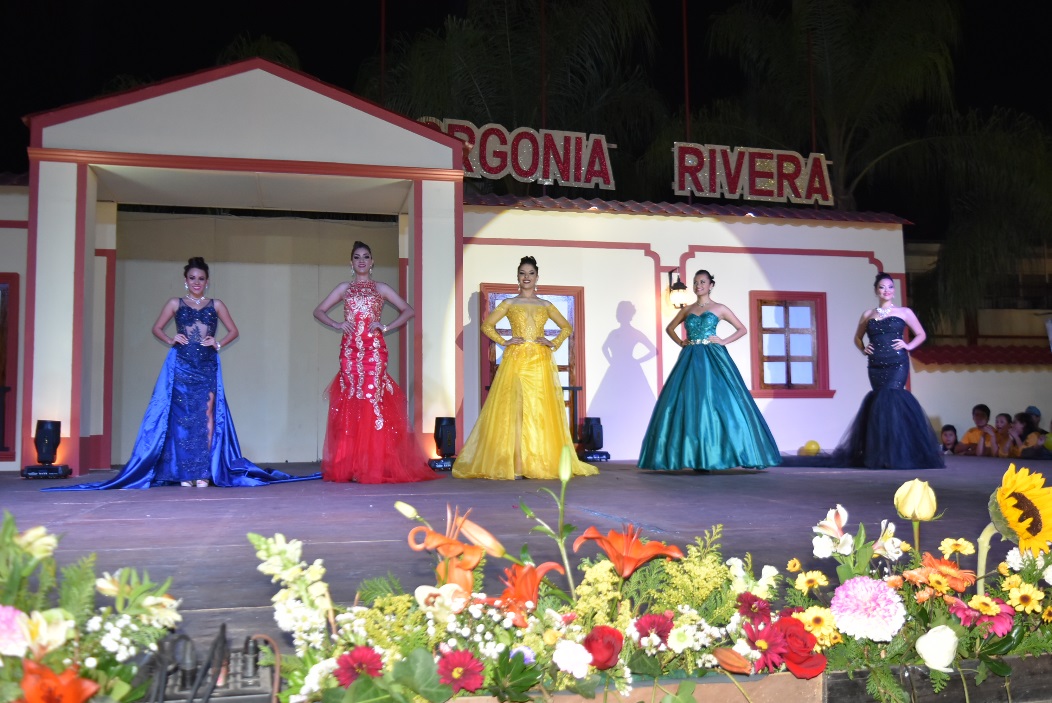 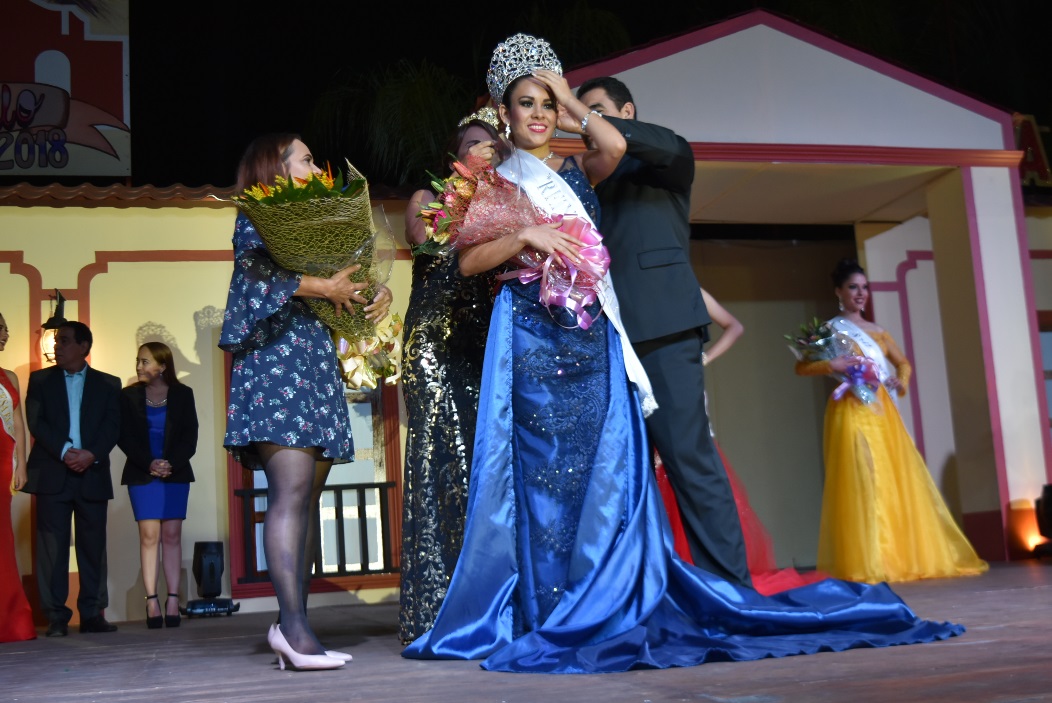 EL CERTAMEN SE LLEVÓ A CABO EL DIA 12 DE ENERO 2018 EN EL FORO DEL JARDIN MUNICIPALDESFILE DE FERIA 2018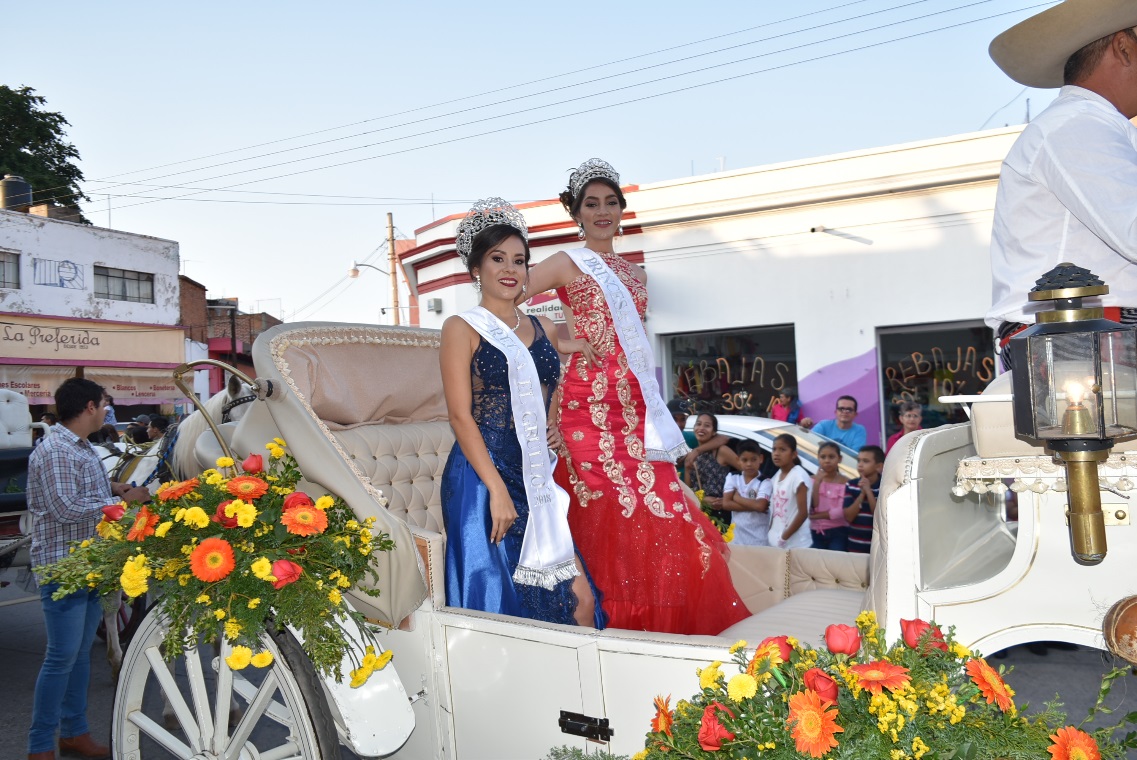 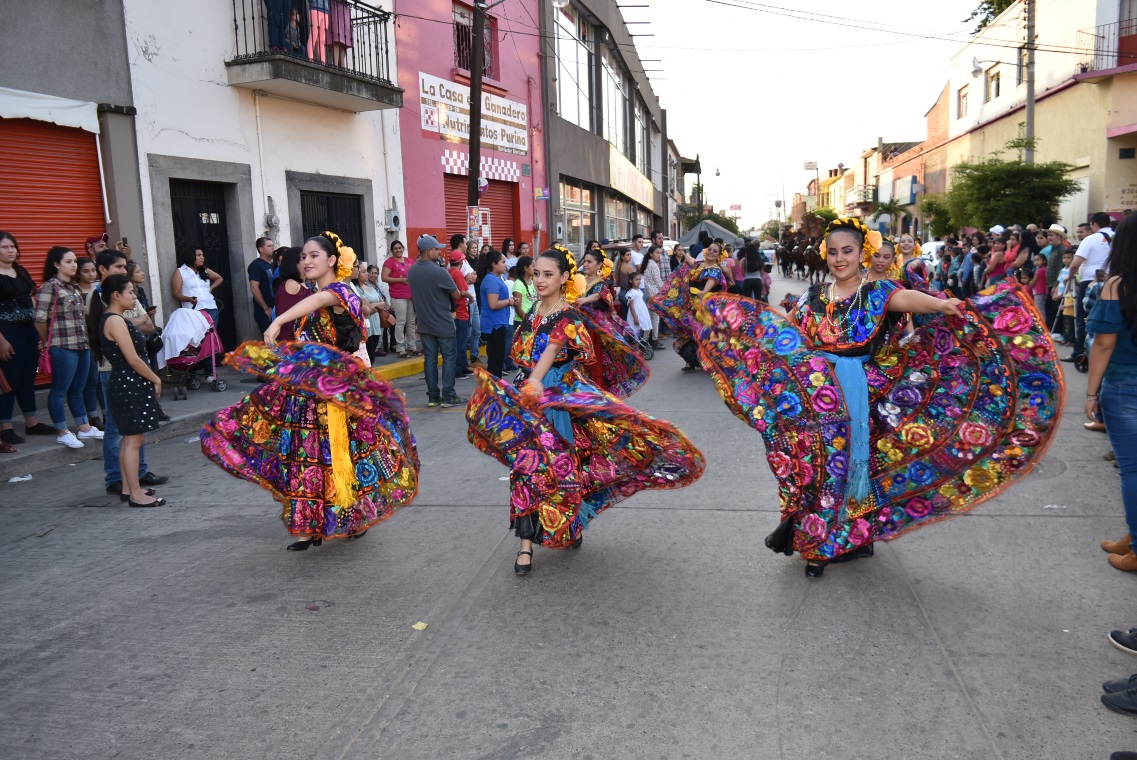 EVENTOS CULTURALES FORO DEL JARDIN MUNICIPAL FERIA 2018BALLET DE SISA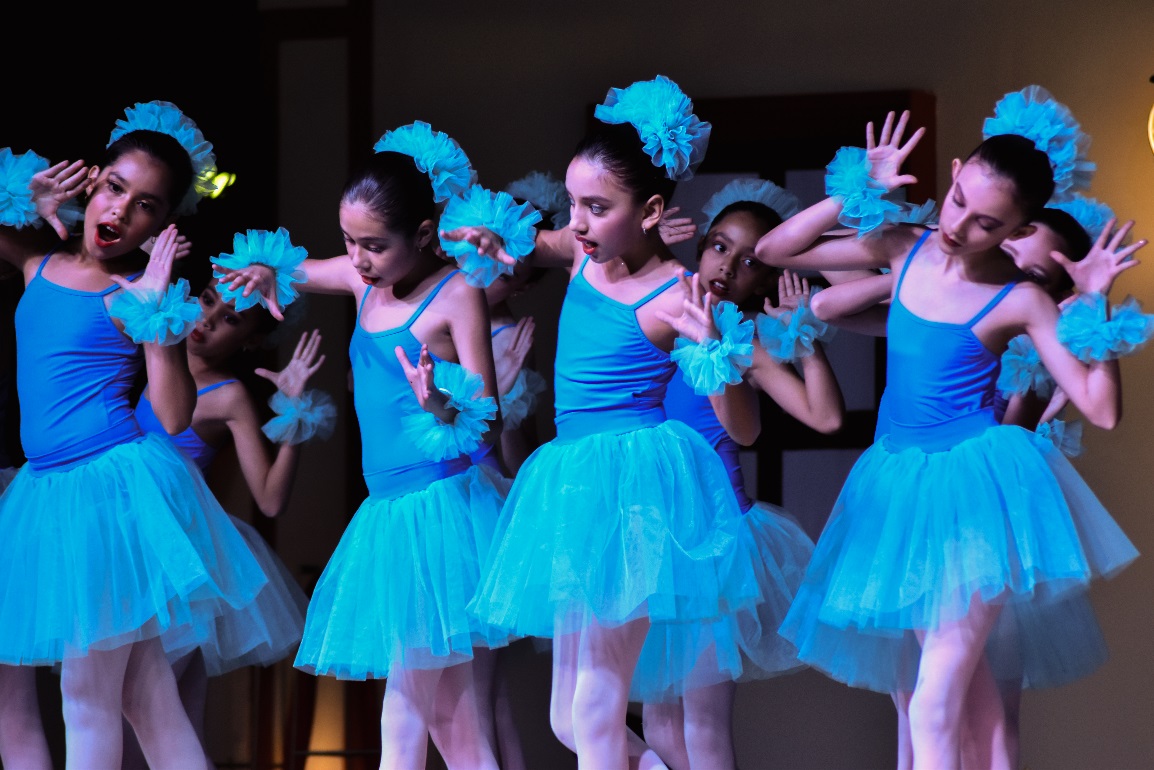 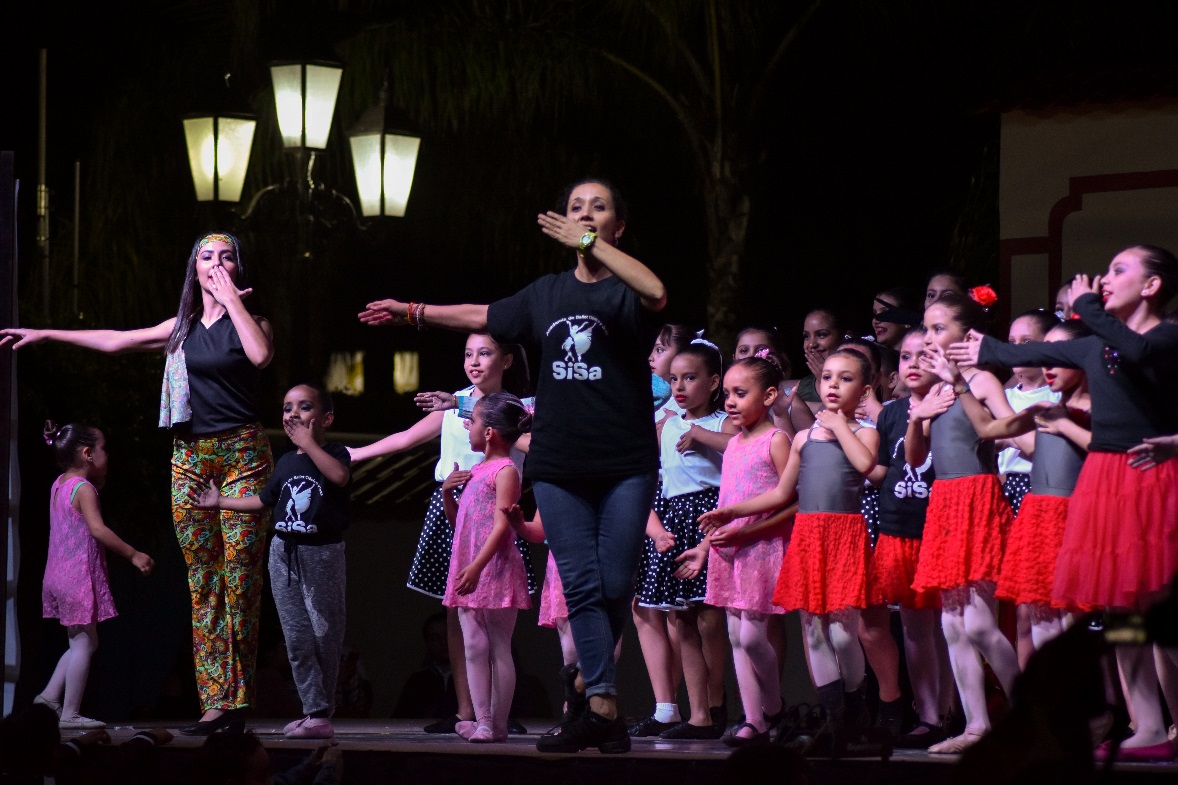 LA PRESENTACIÓN SE LLEVÓ A CABO EL DIA 13 DE ENERO 2018 EN EL FORO DEL JARDIN MUNICIPALOMAR ALONSO Y MARICHI FEMENIL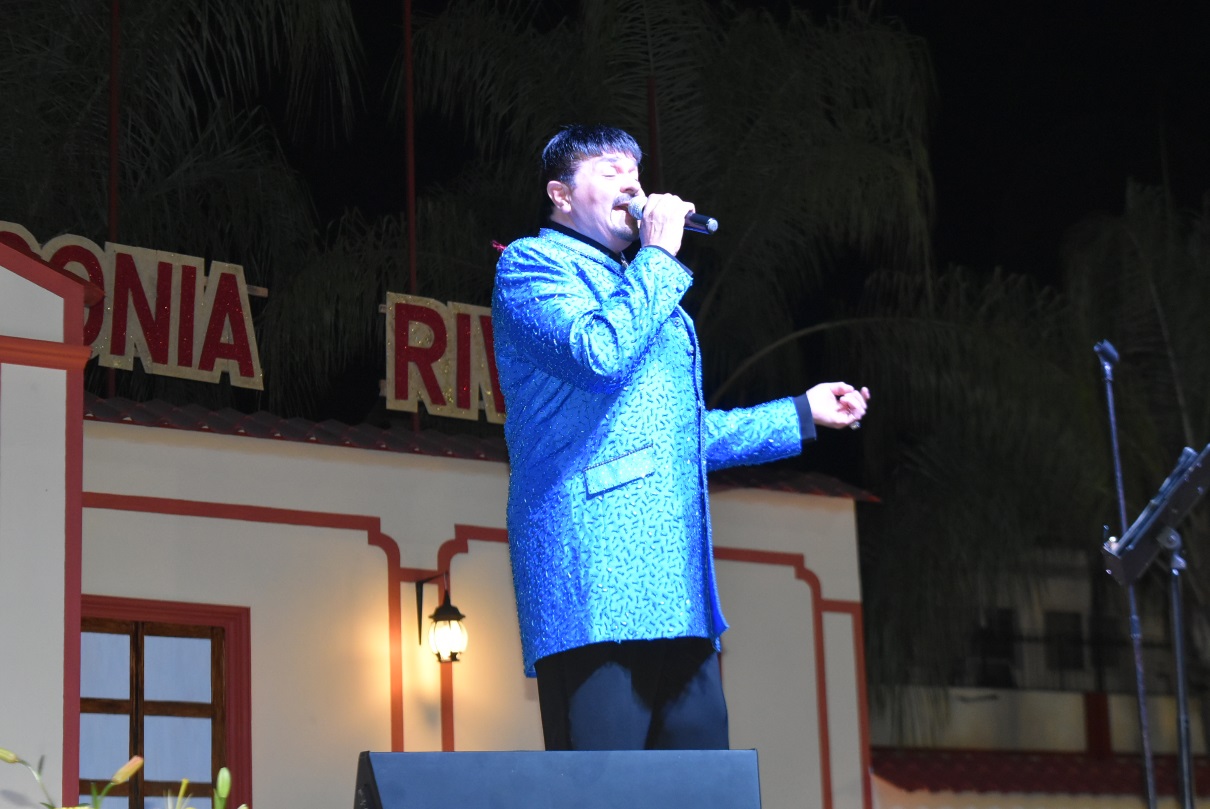 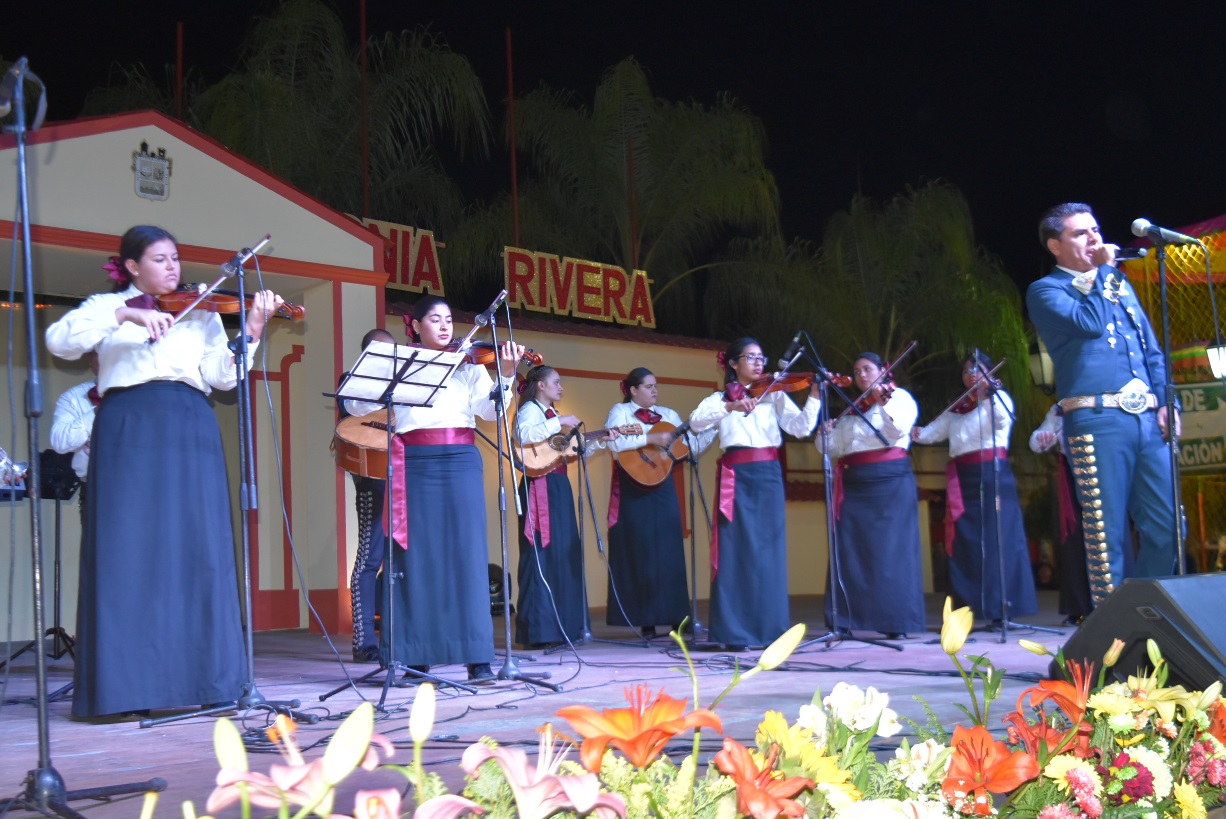 SE LLEVÓ A CABO EL DIA 14 DE ENERO 2018 POR LA NOCHE EN EL FORO DEL JARDIN MUNICIPALACADEMIA STYLISH Y URIEL MONTIEL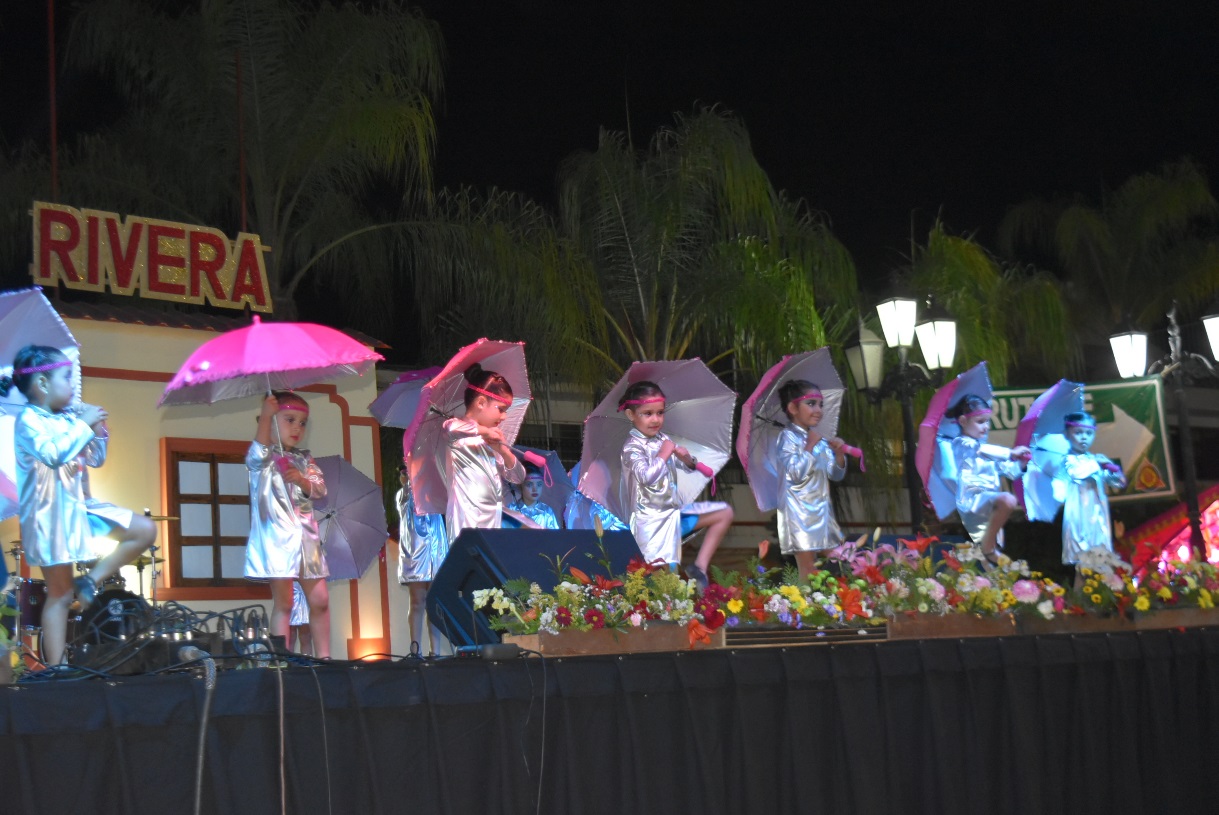 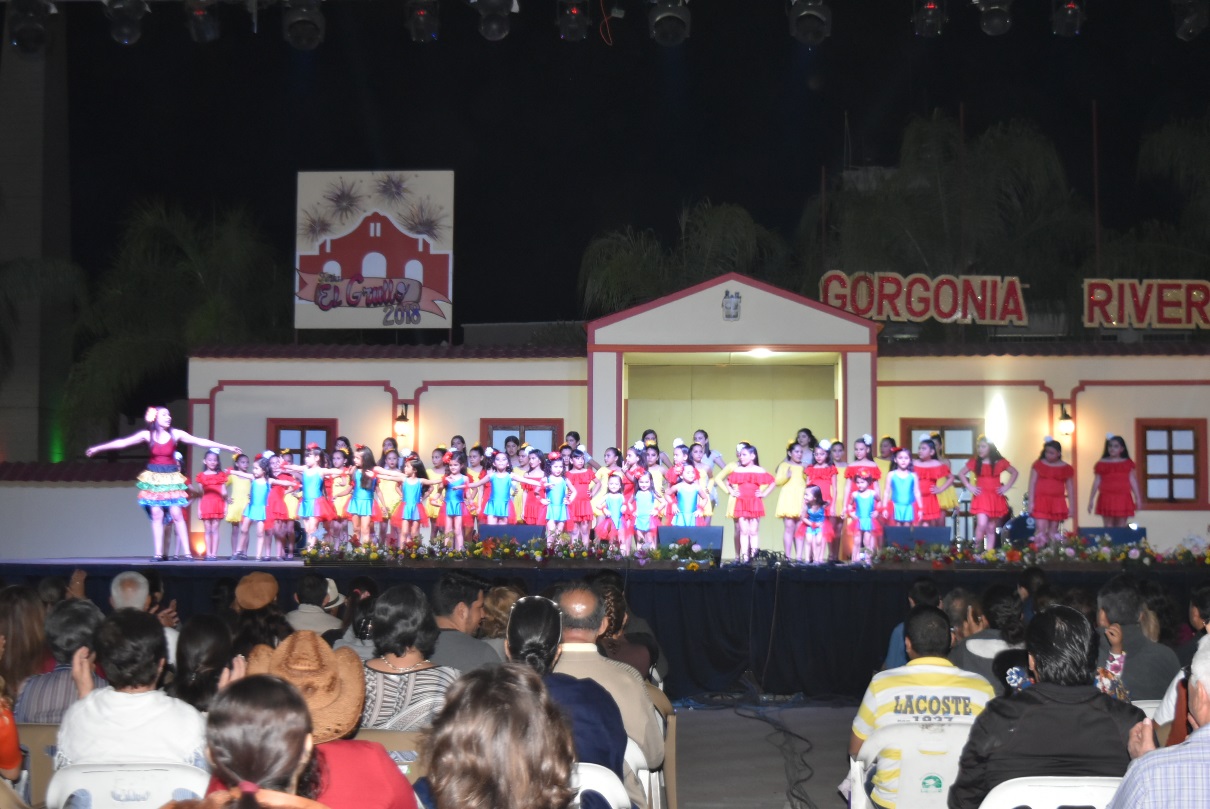 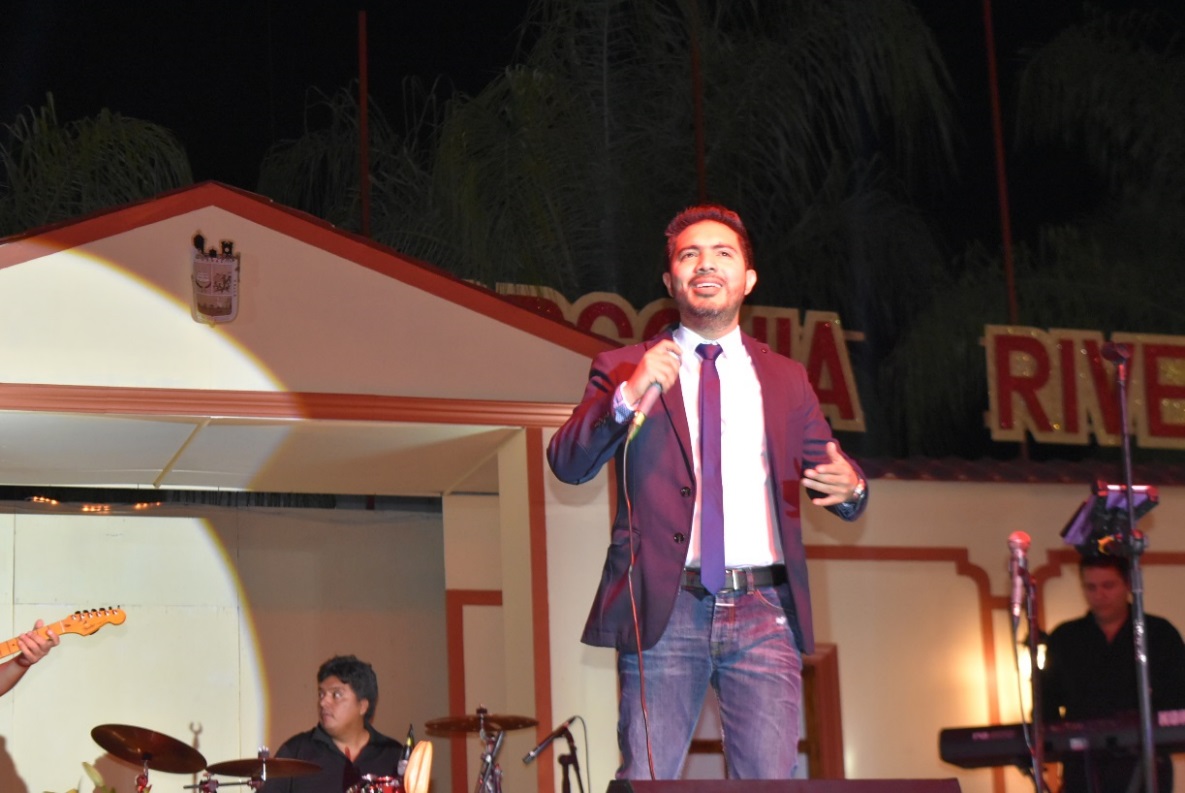 LAS PRESENTACIONES SE HICIERON EL DIA 15 DE ENERO 2018 EN EL FORO DEL JARDIN MUNICIPAL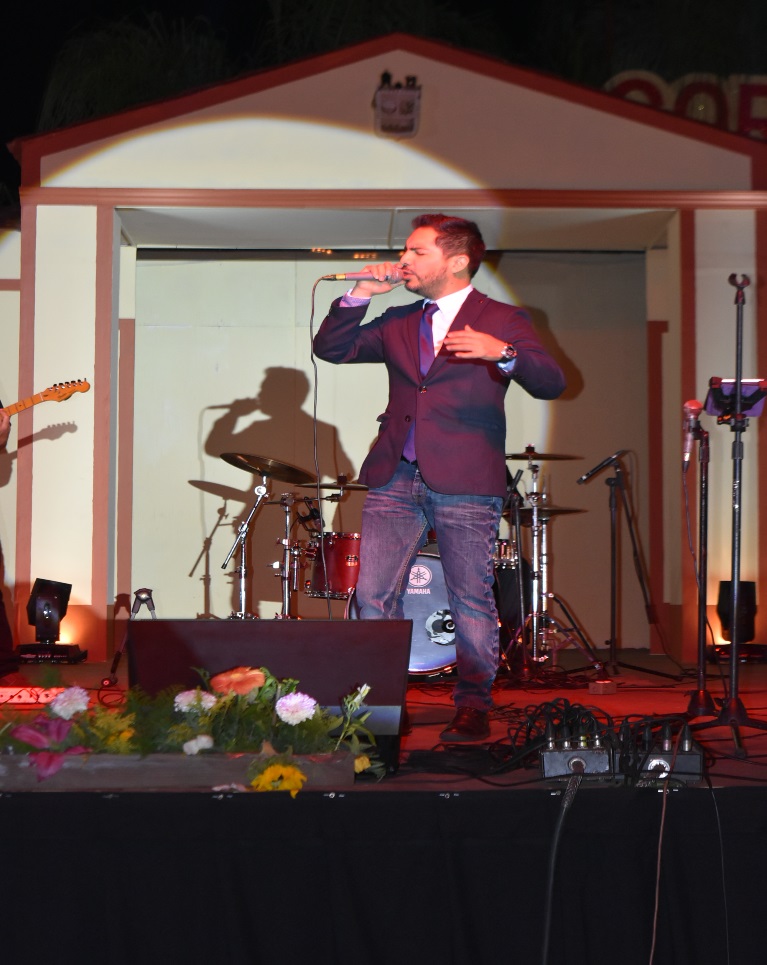 ACADEMIA DE MONTSERRAT CURIEL, BALLET DE LA 3ERA EDAD DEL DIF Y DANZA DE TLAJOMULCO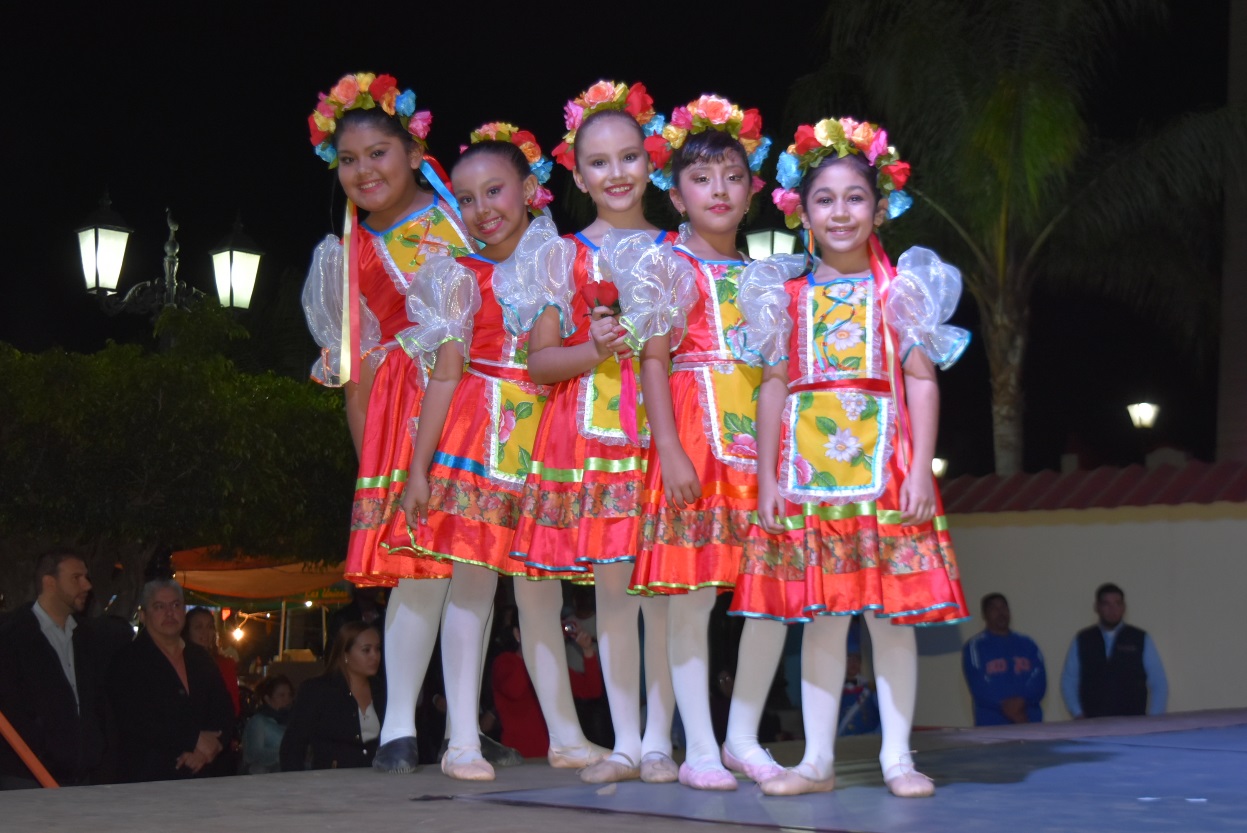 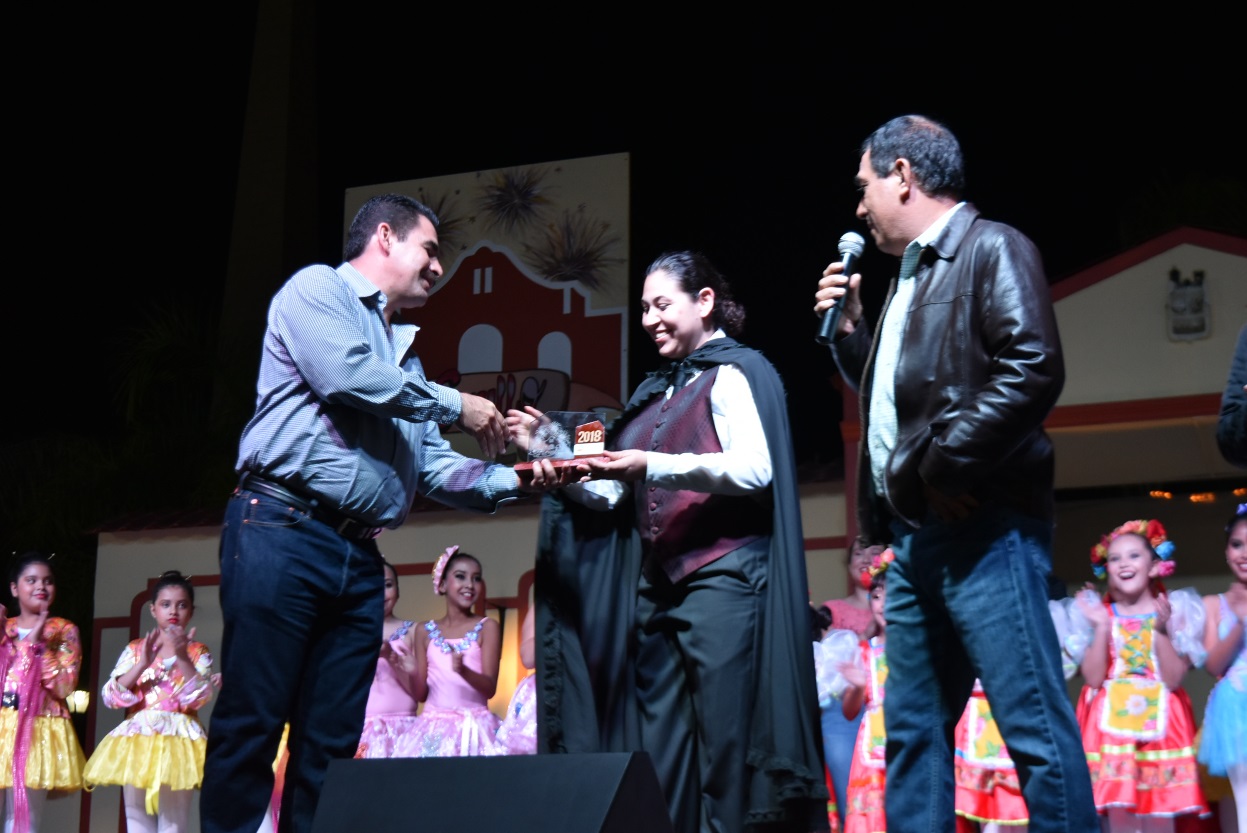 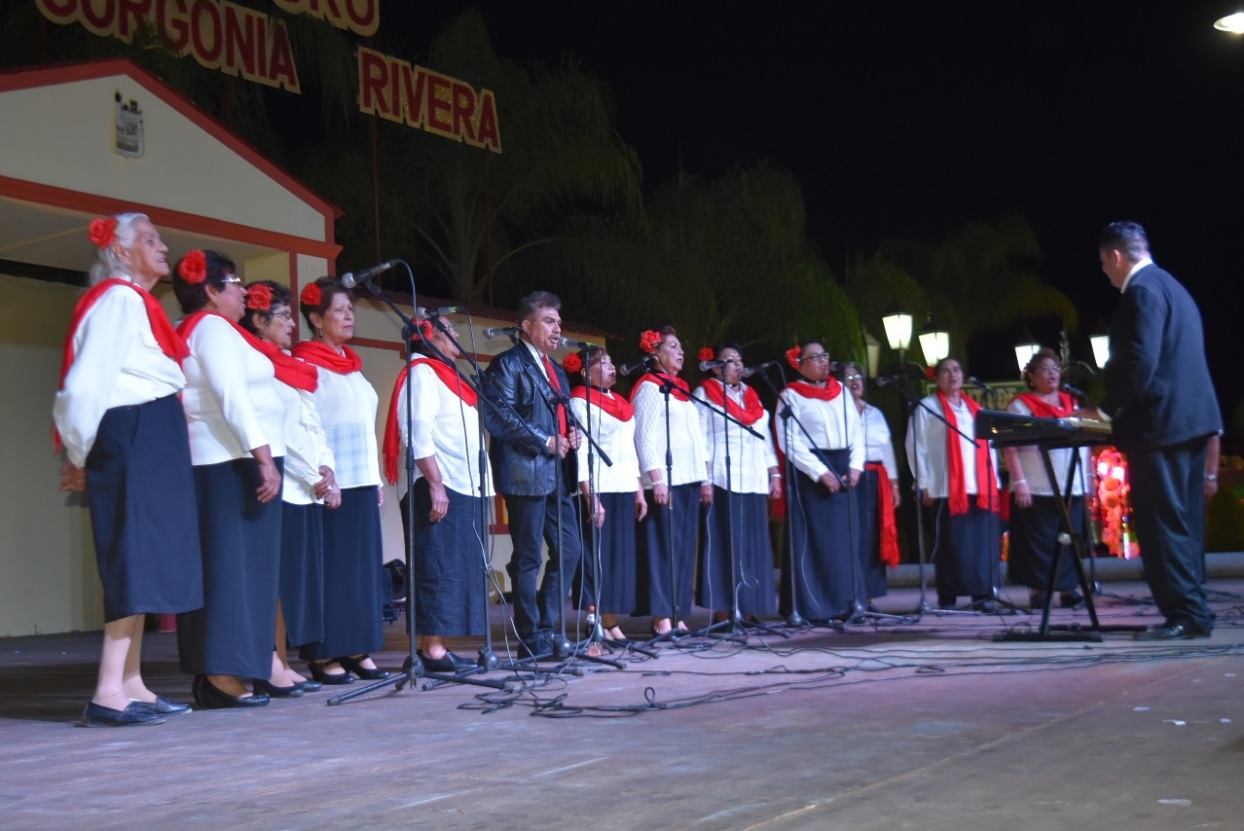 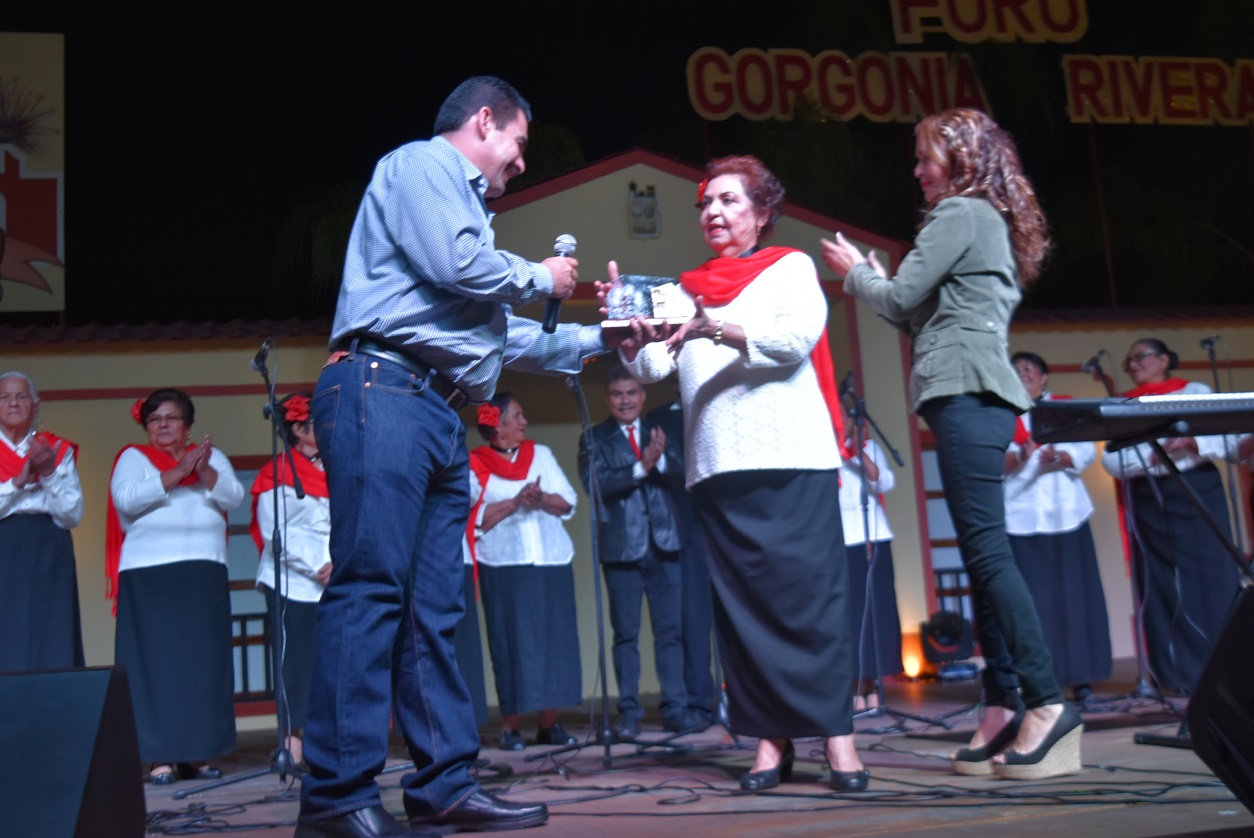 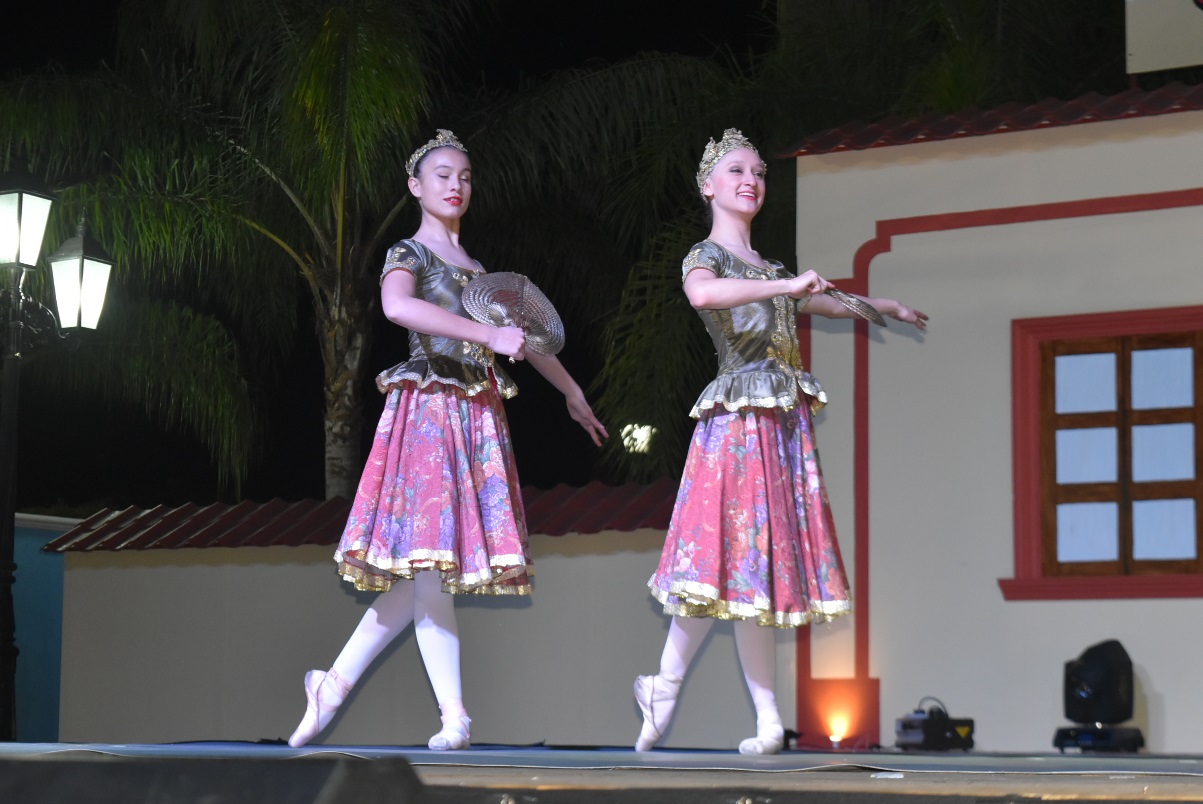 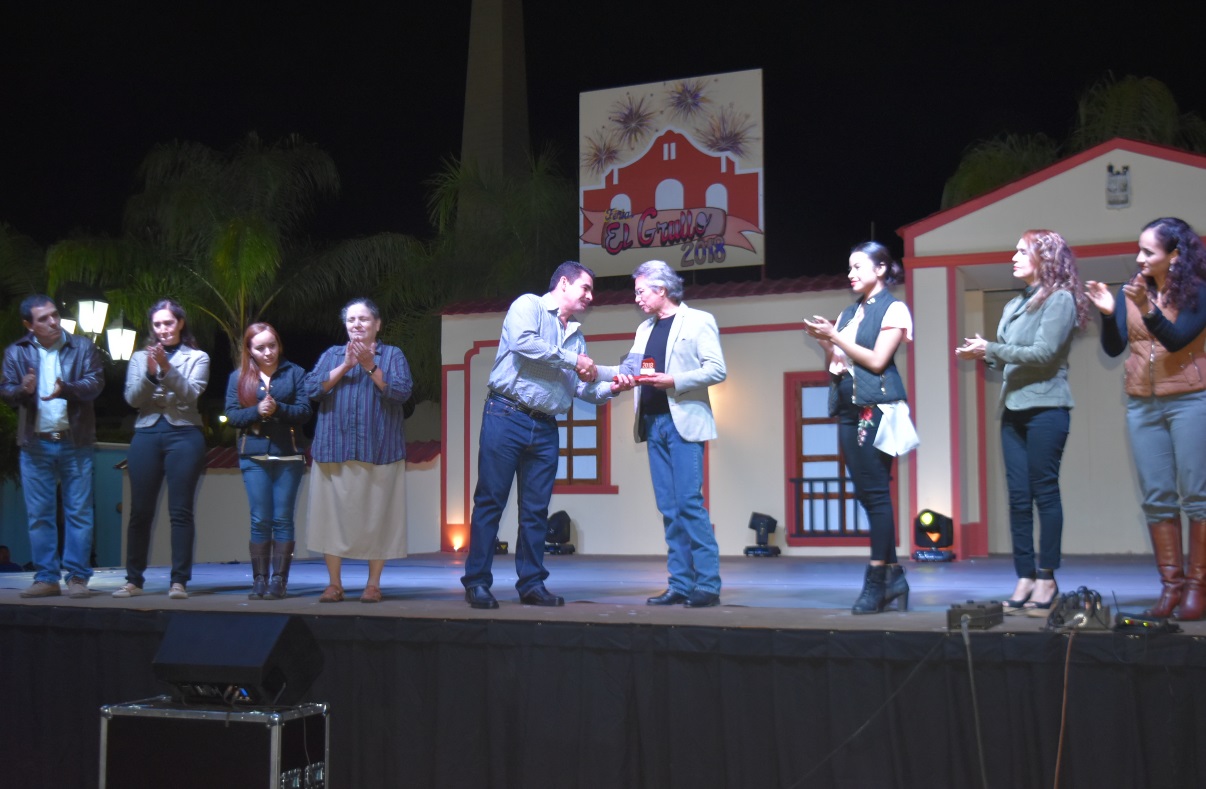 LAS PRESENTACIONES SE LLEVARON A CABO EL DIA 16 DE ENERO 2018 EN EL FORO DEL JARDIN MUNICIPALMARIACHI INFANTIL Y VALENTE PASTOR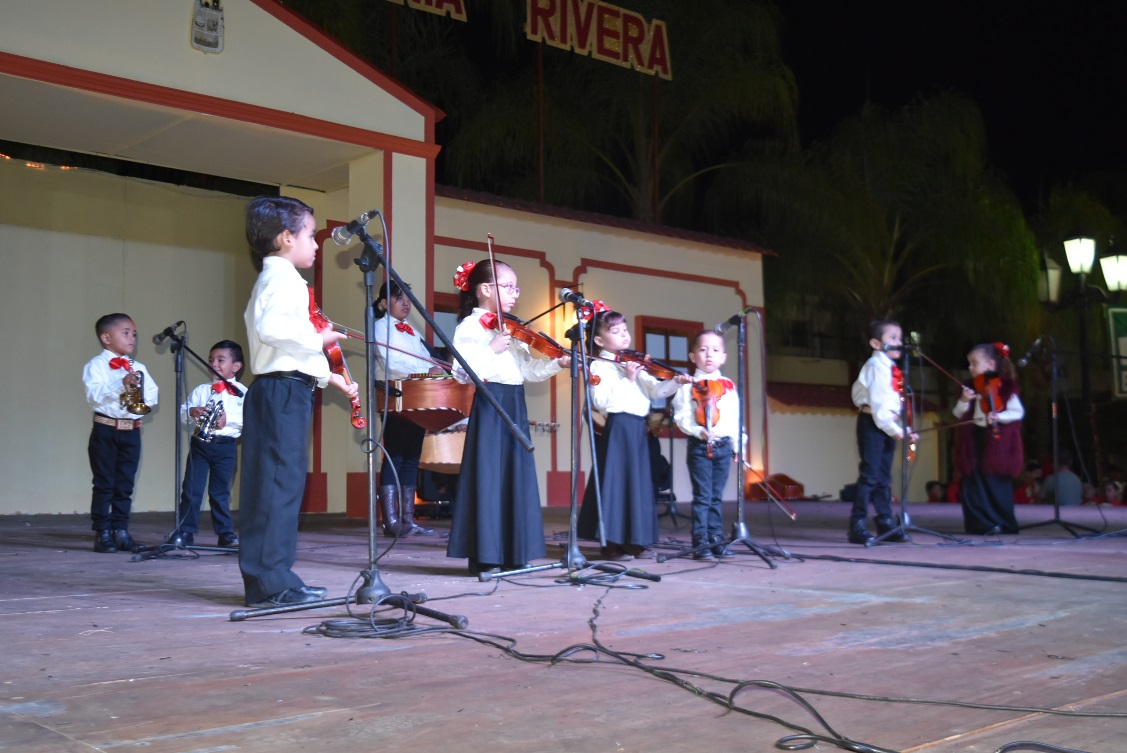 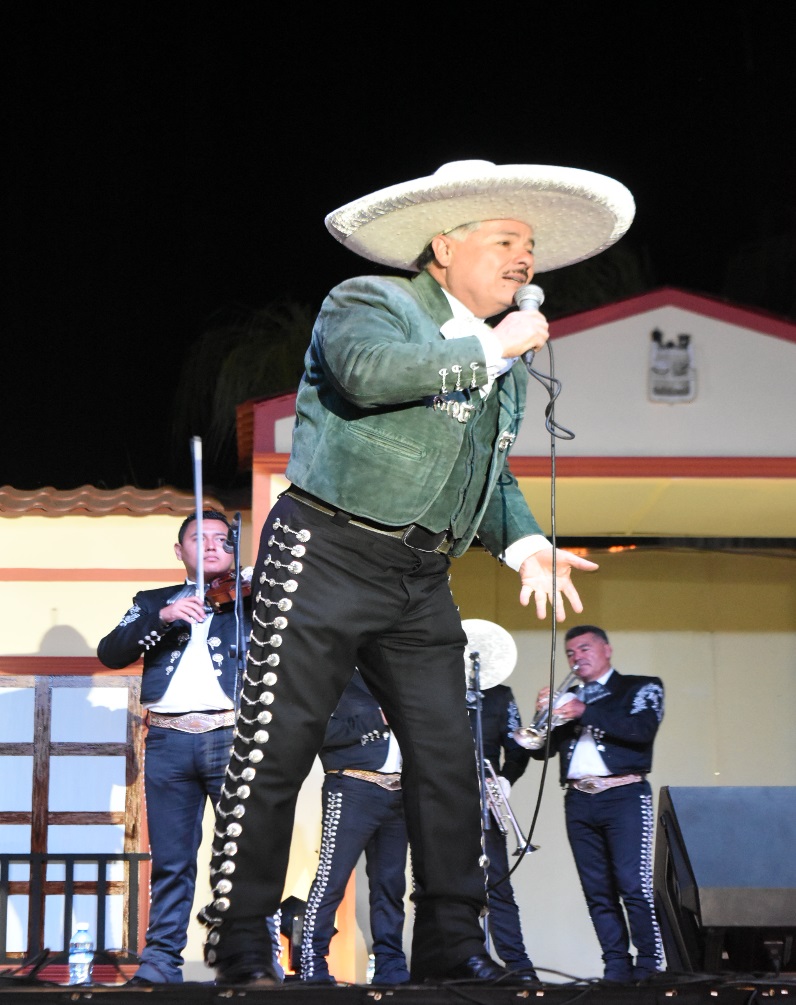 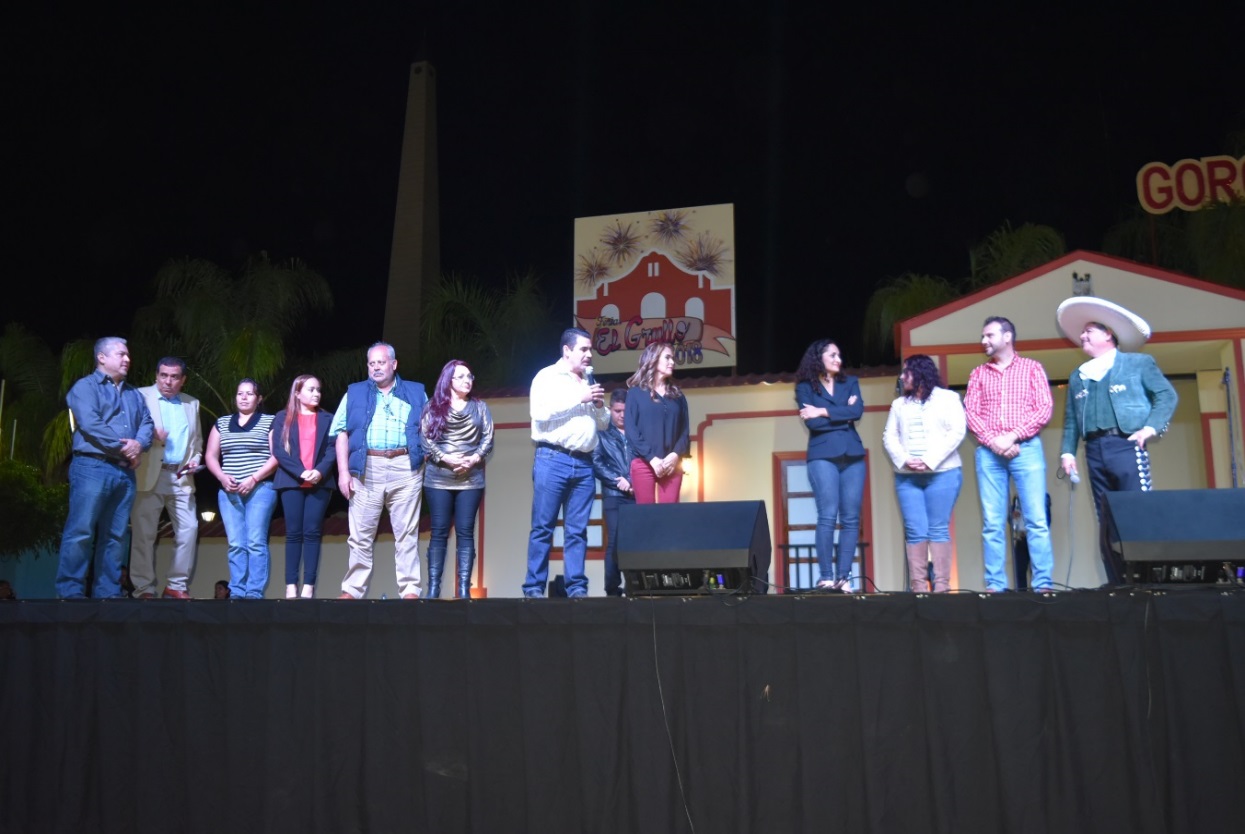 SE REALIZARON EL DIA 17 DE ENERO 2018 EN EL FORO DEL JARDIN MUNICIPAL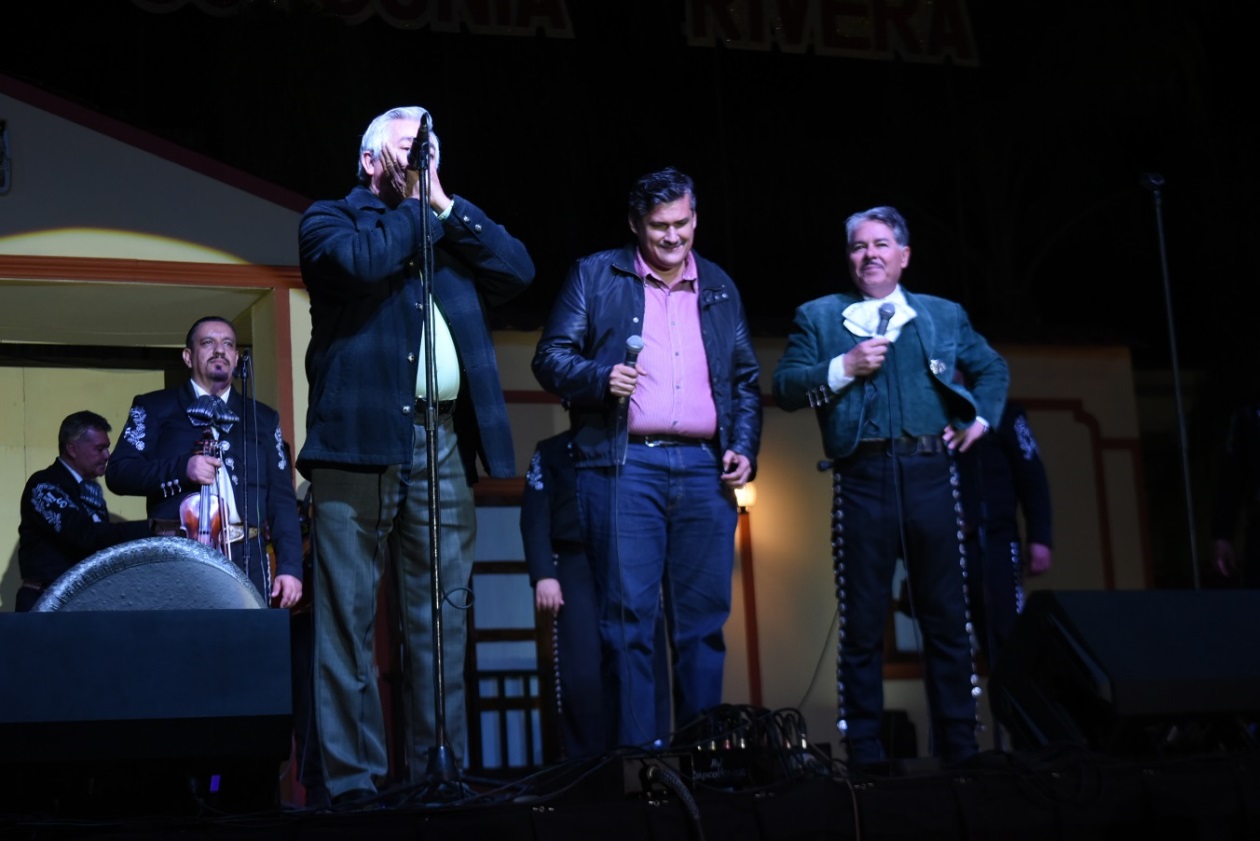 GRUPO DE ROCK RAPSODYA Y GRUPO TAPATIO SOLARZOO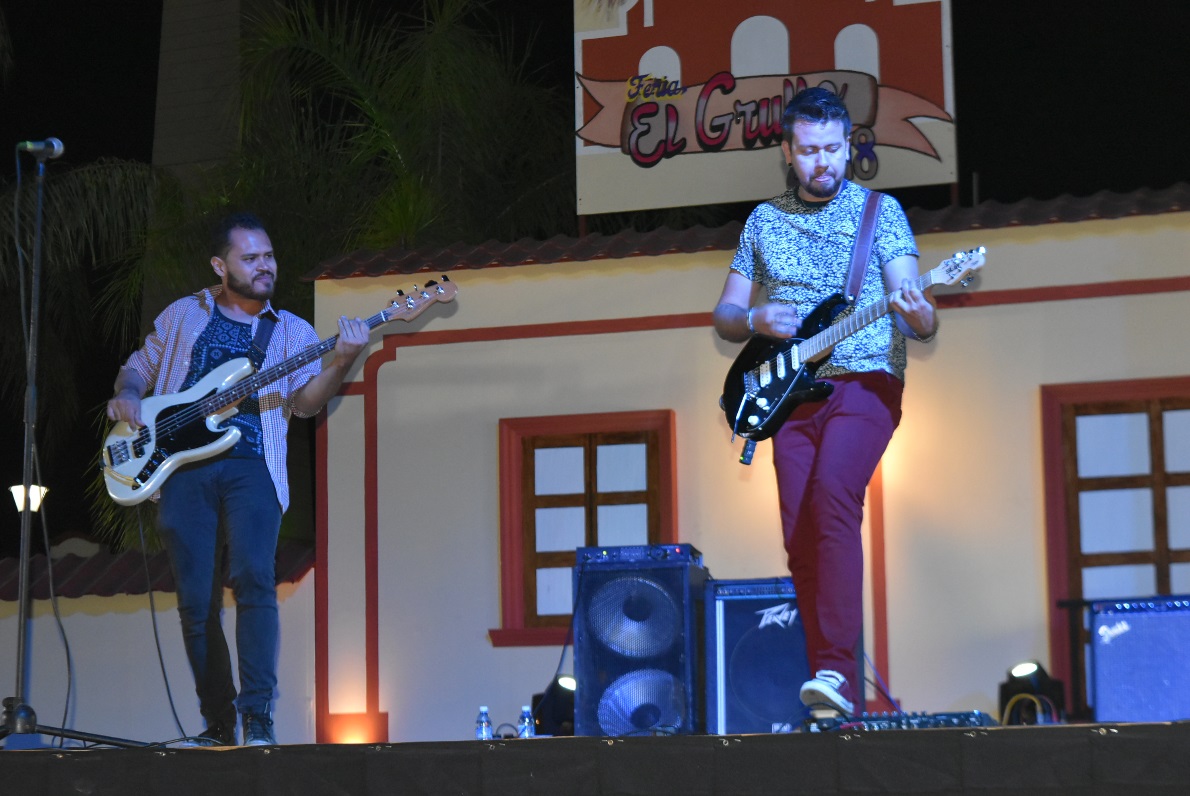 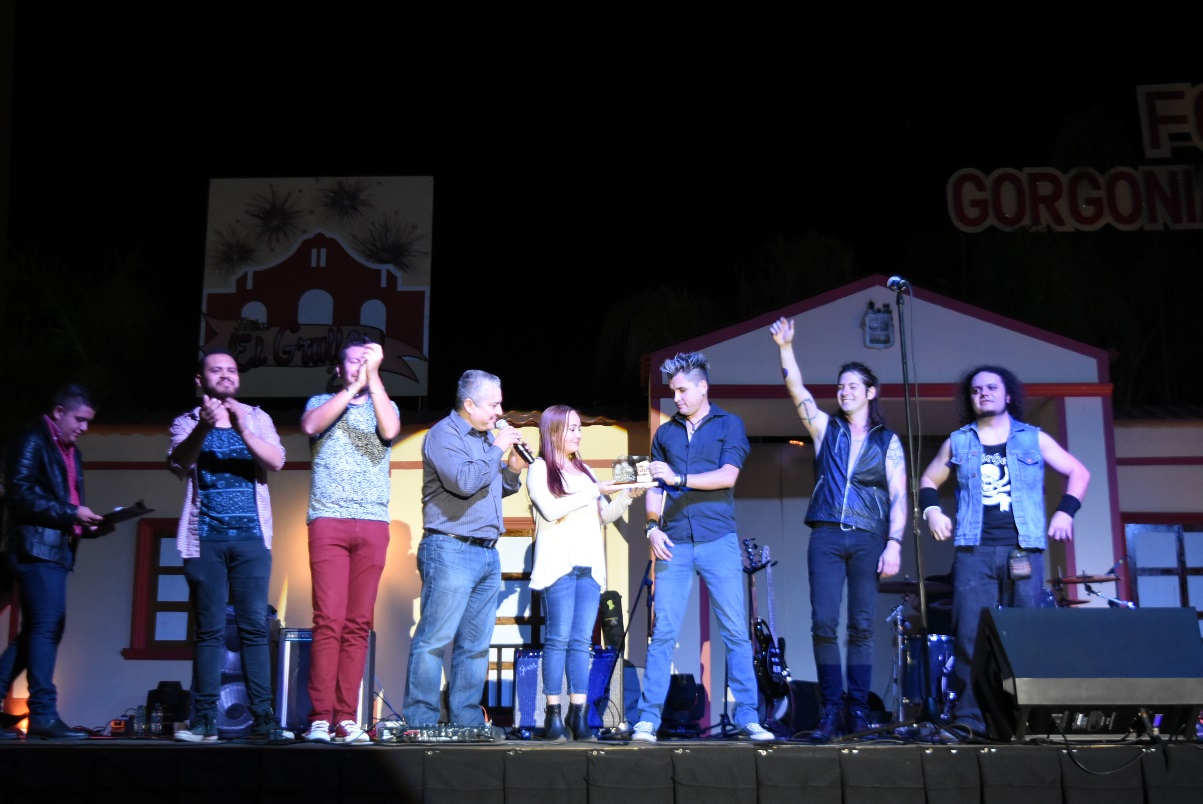 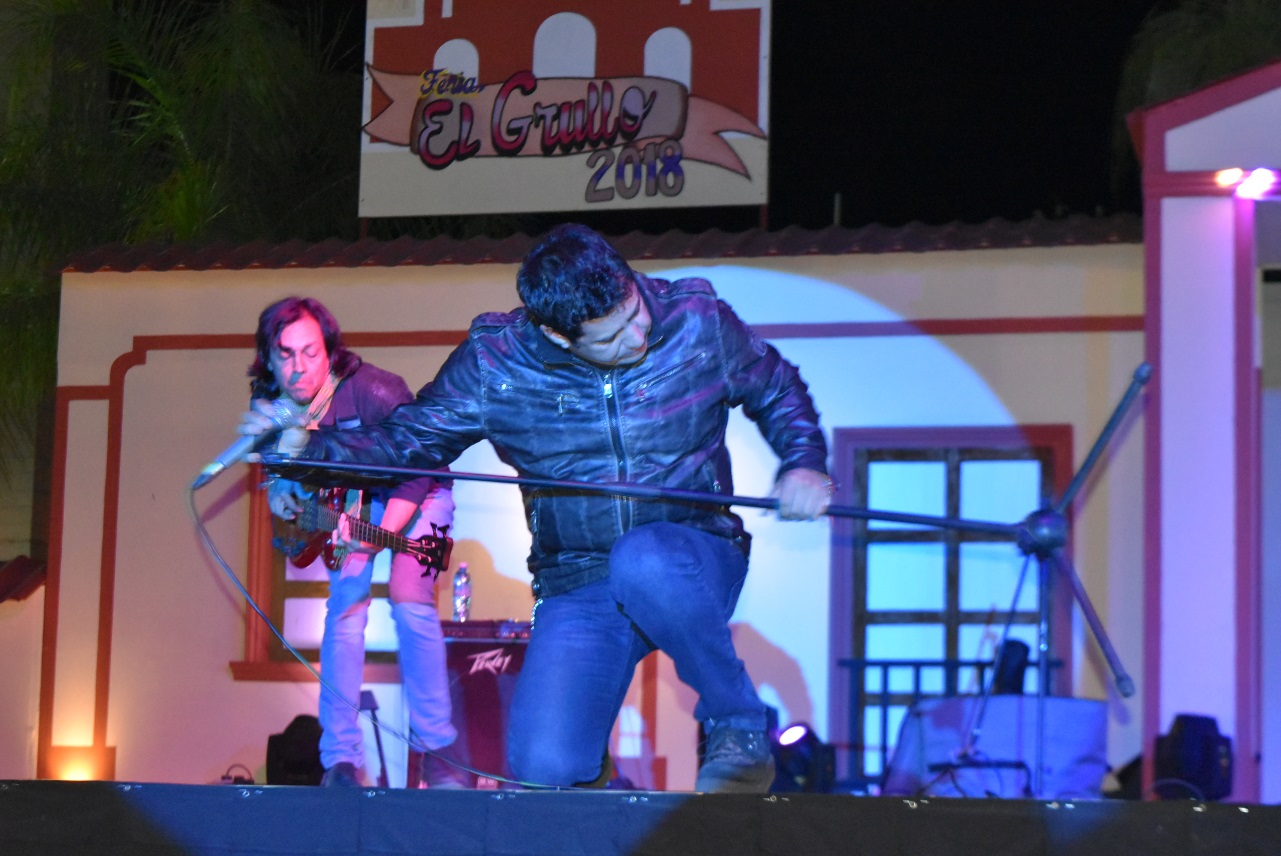 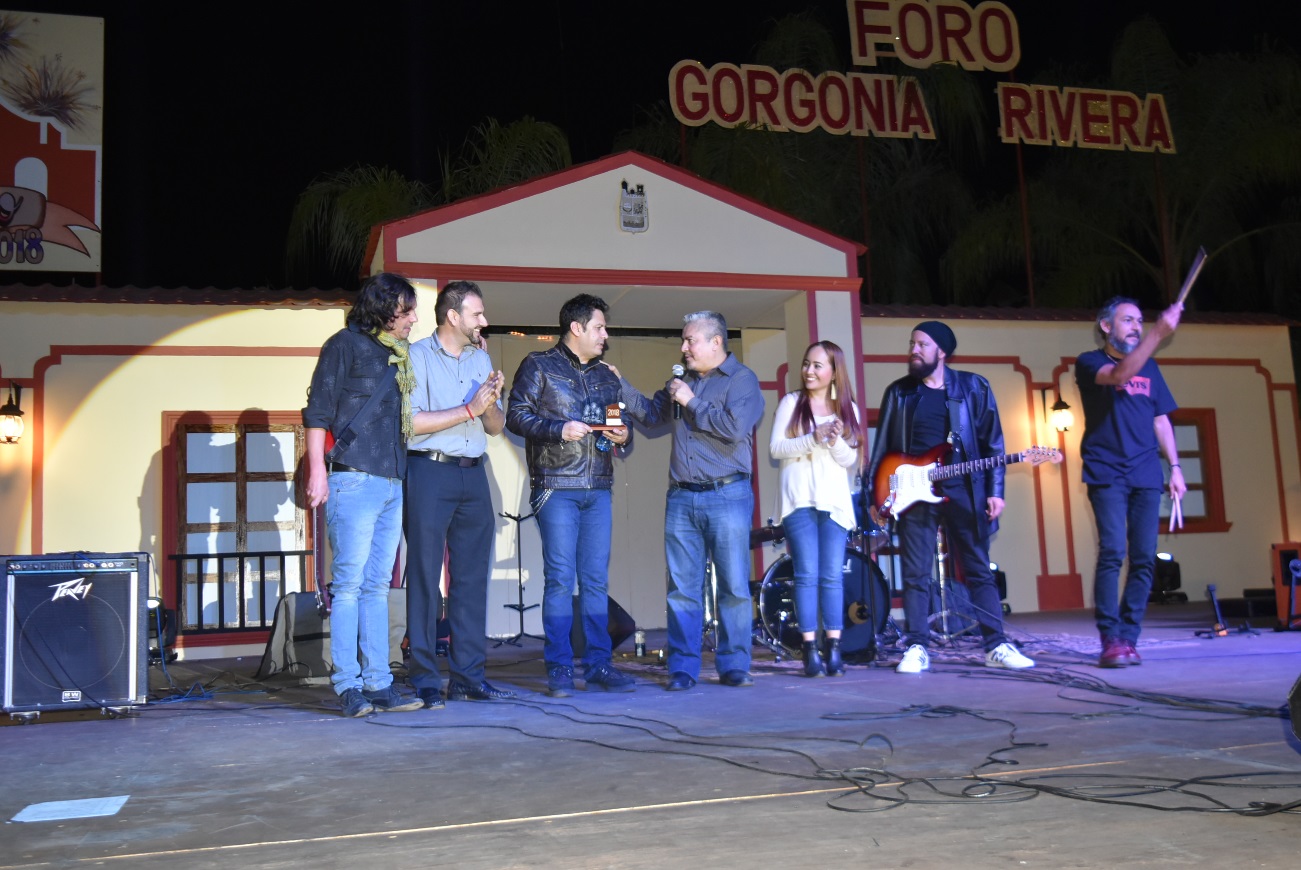 LOS GRUPOS SE PRESENTARON EL DIA 18 DE ENERO 2018 EN EL FORO DEL JARDIN MUNICIPALACADEMIA ANJALI Y NMOR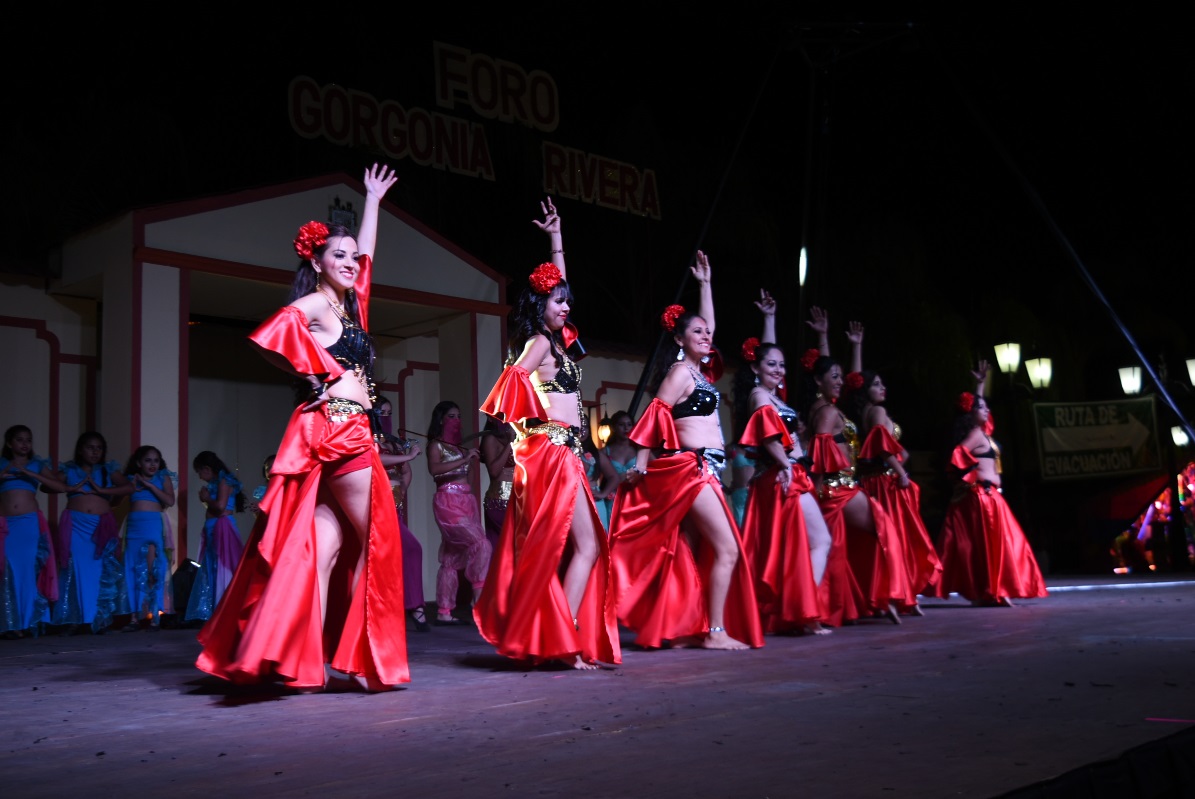 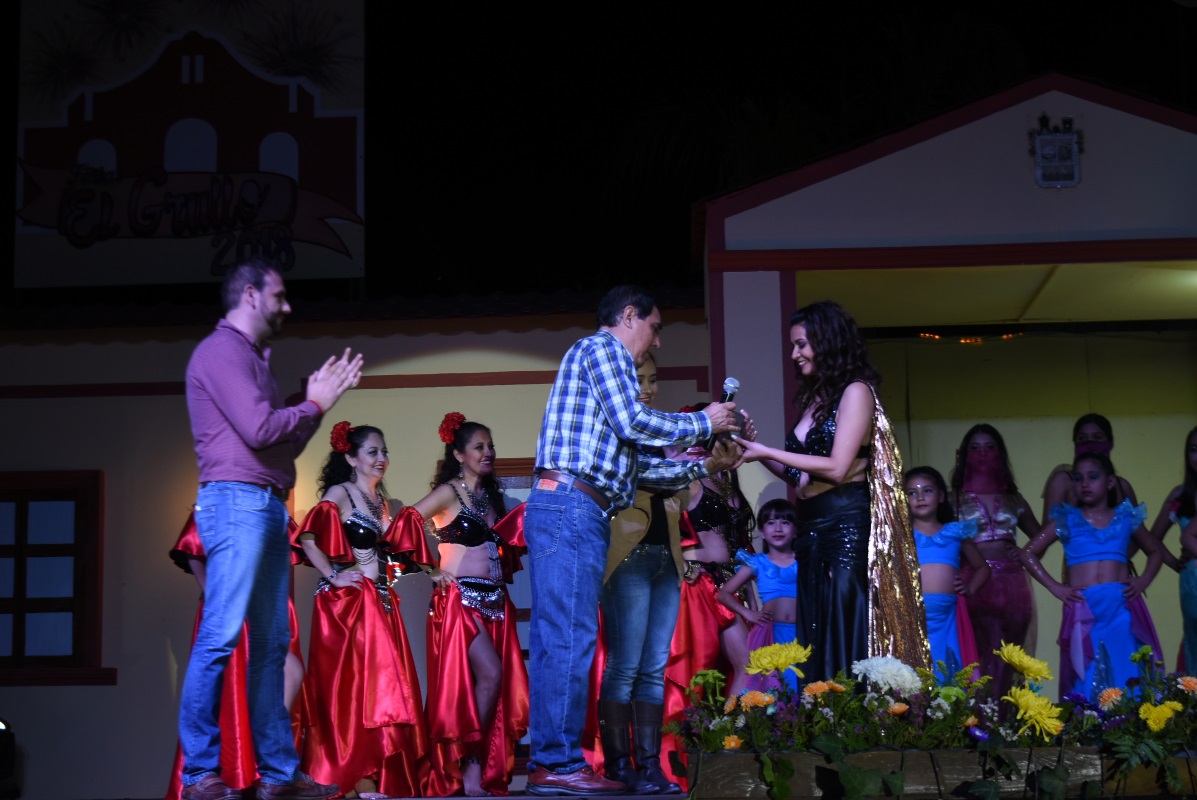 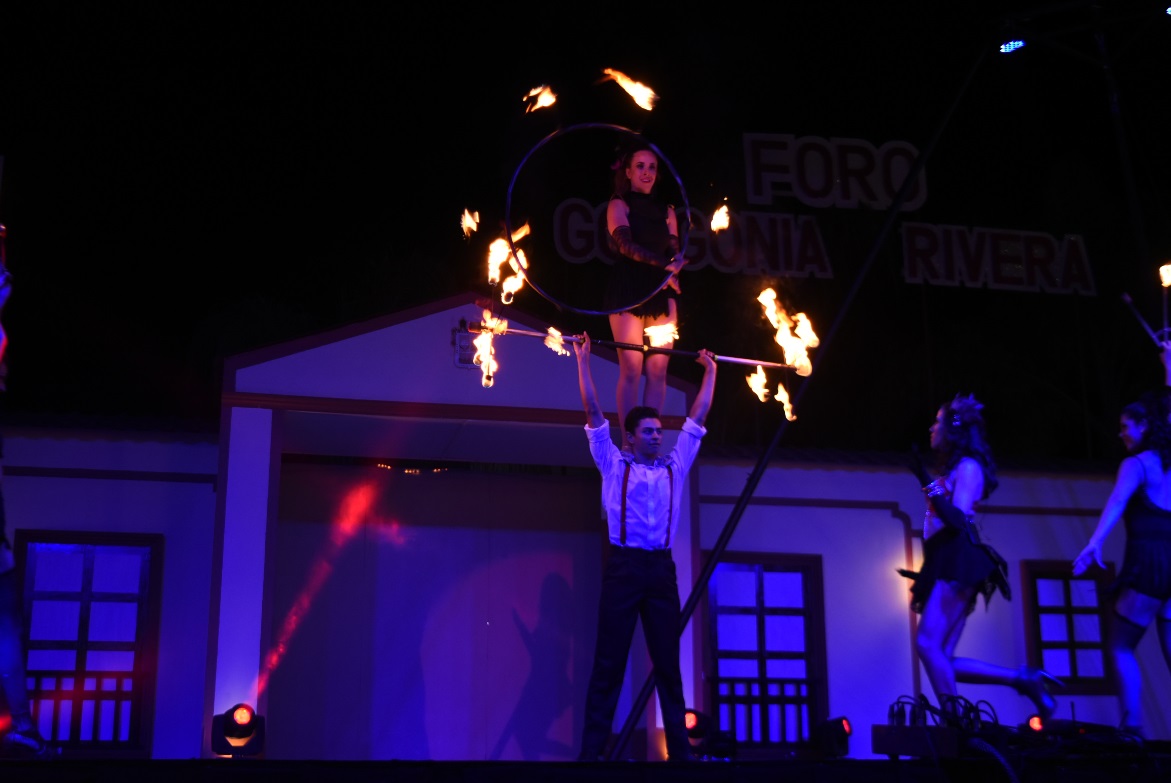 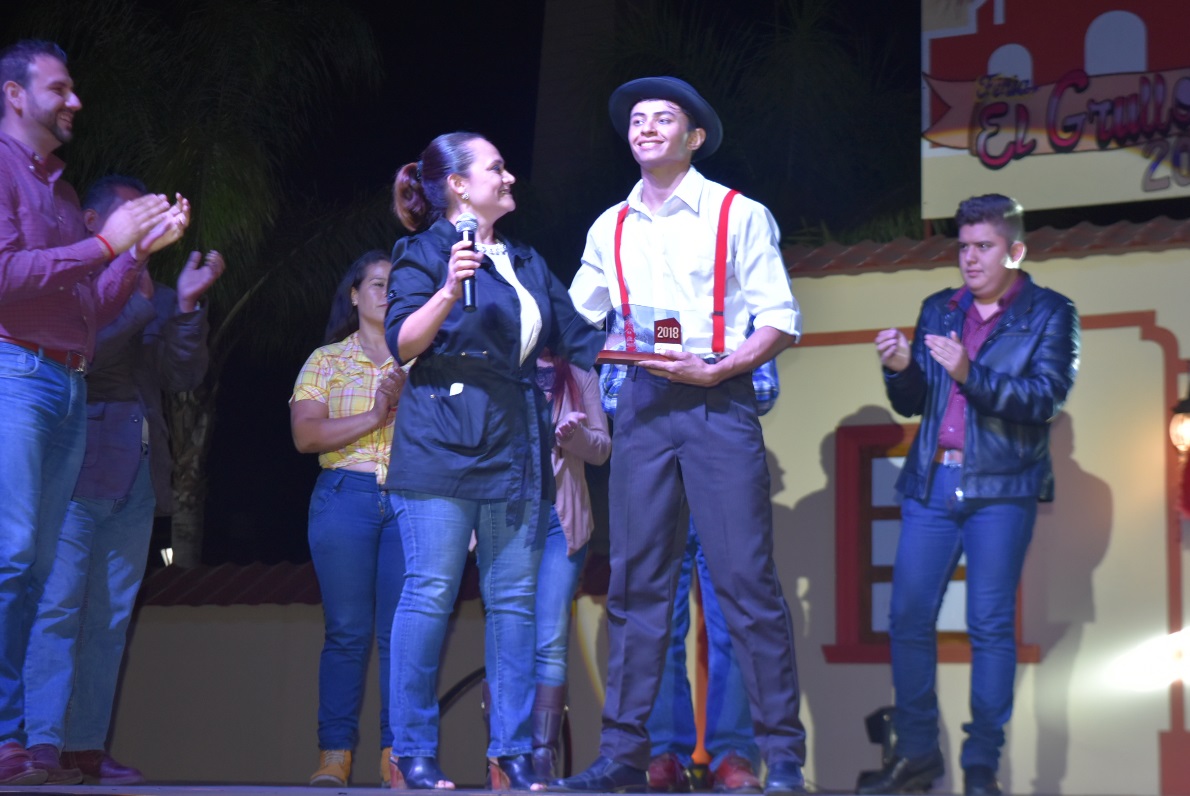 SE PRESENTARON EL DIA 19 DE ENERO 2018 EN EL FORO DEL JARDIN MUNICIPALSONORA DINAMITA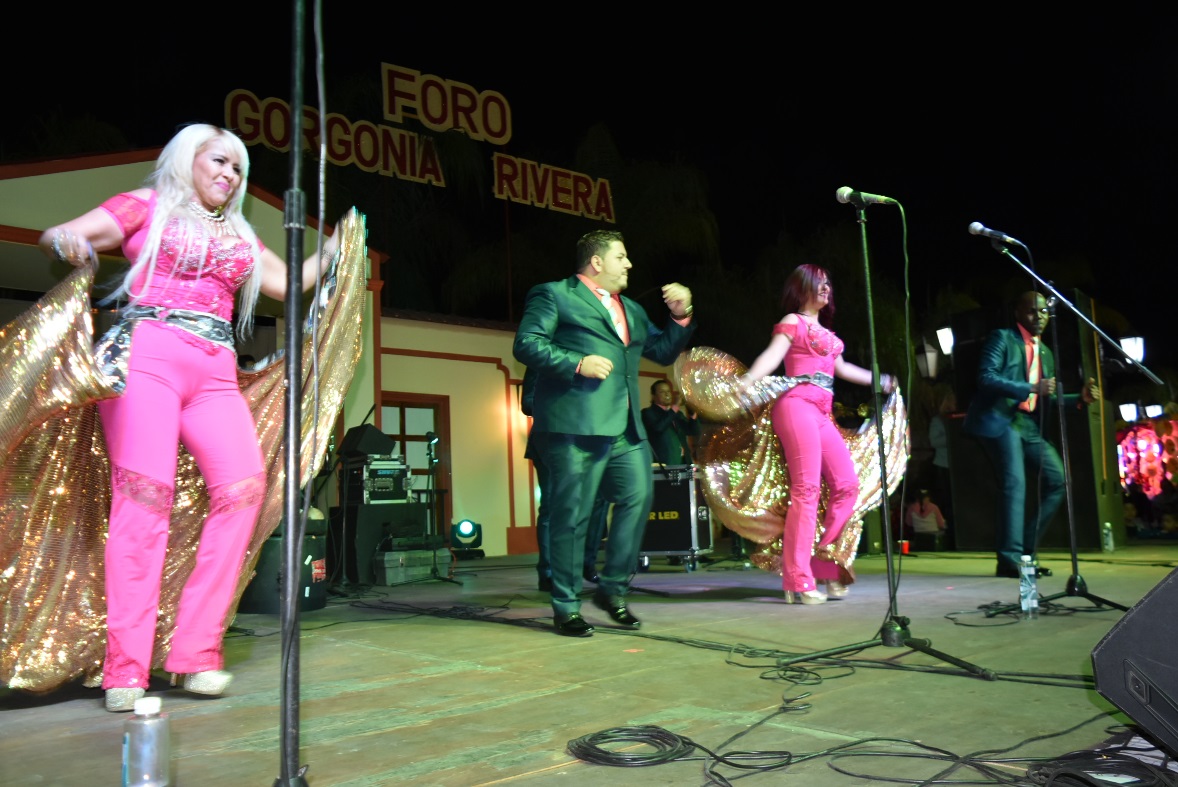 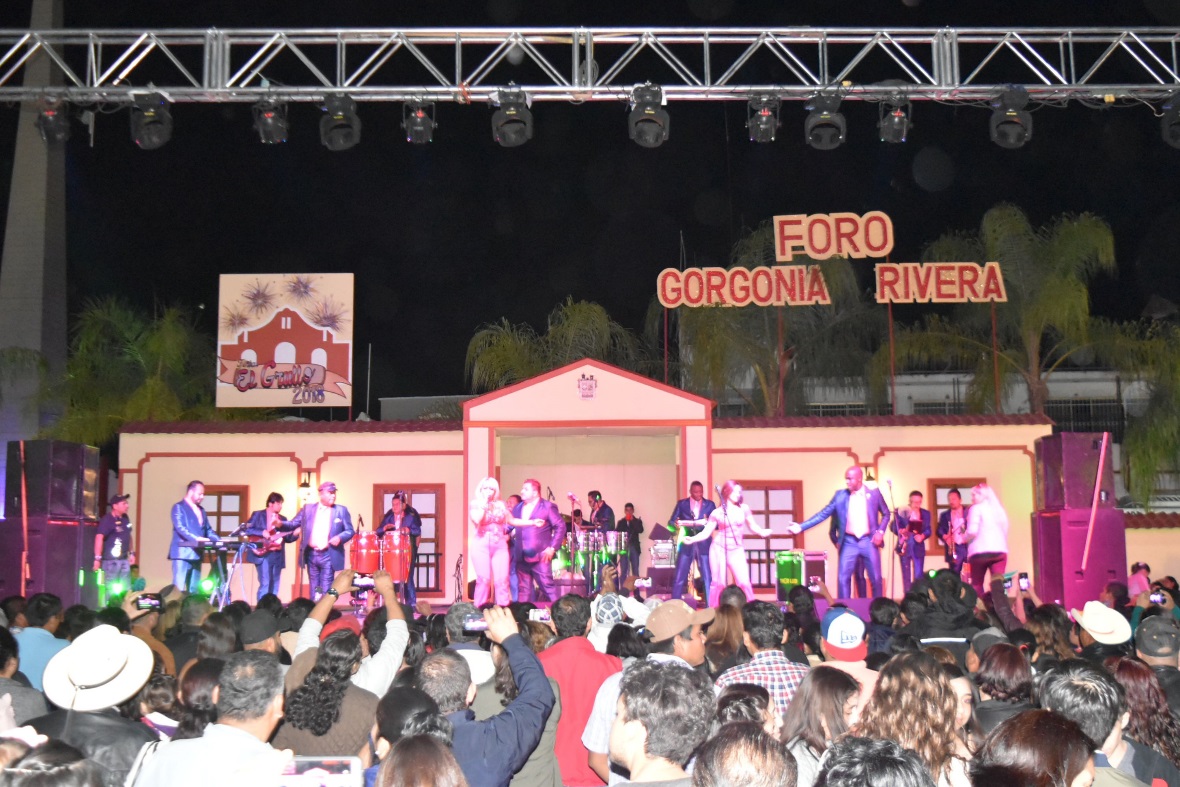 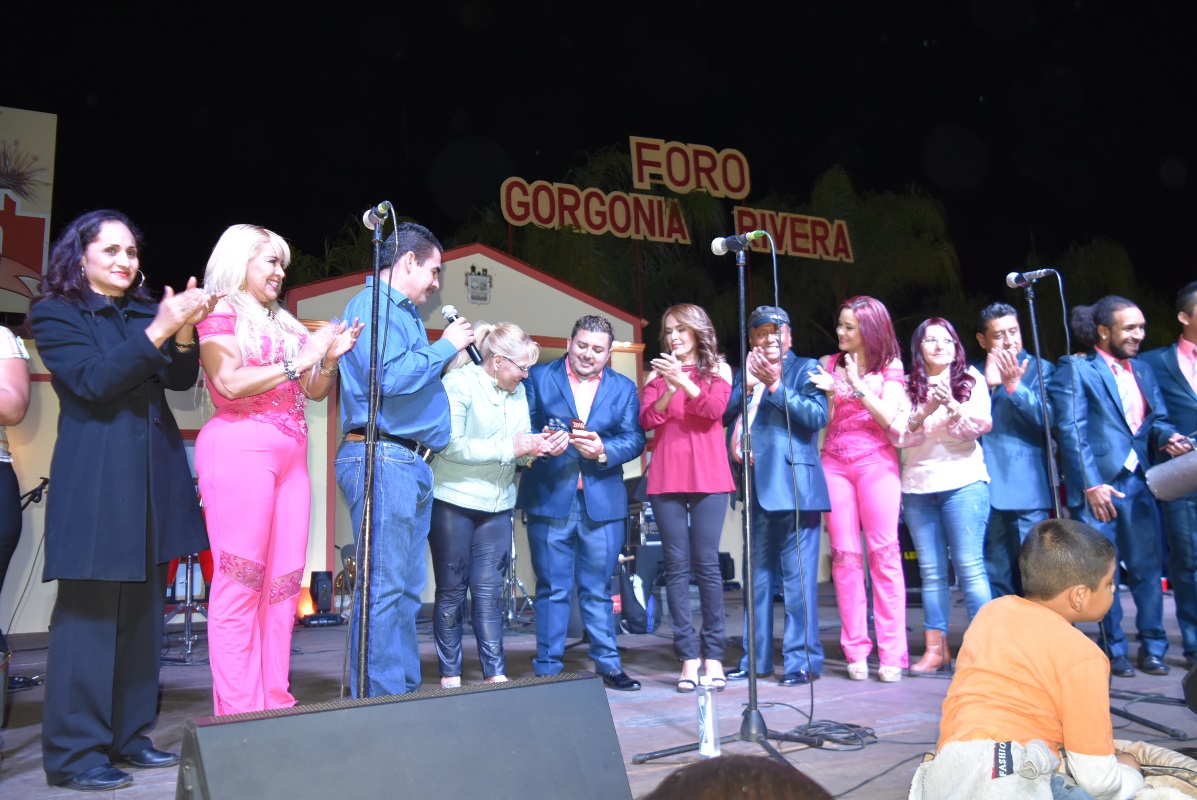 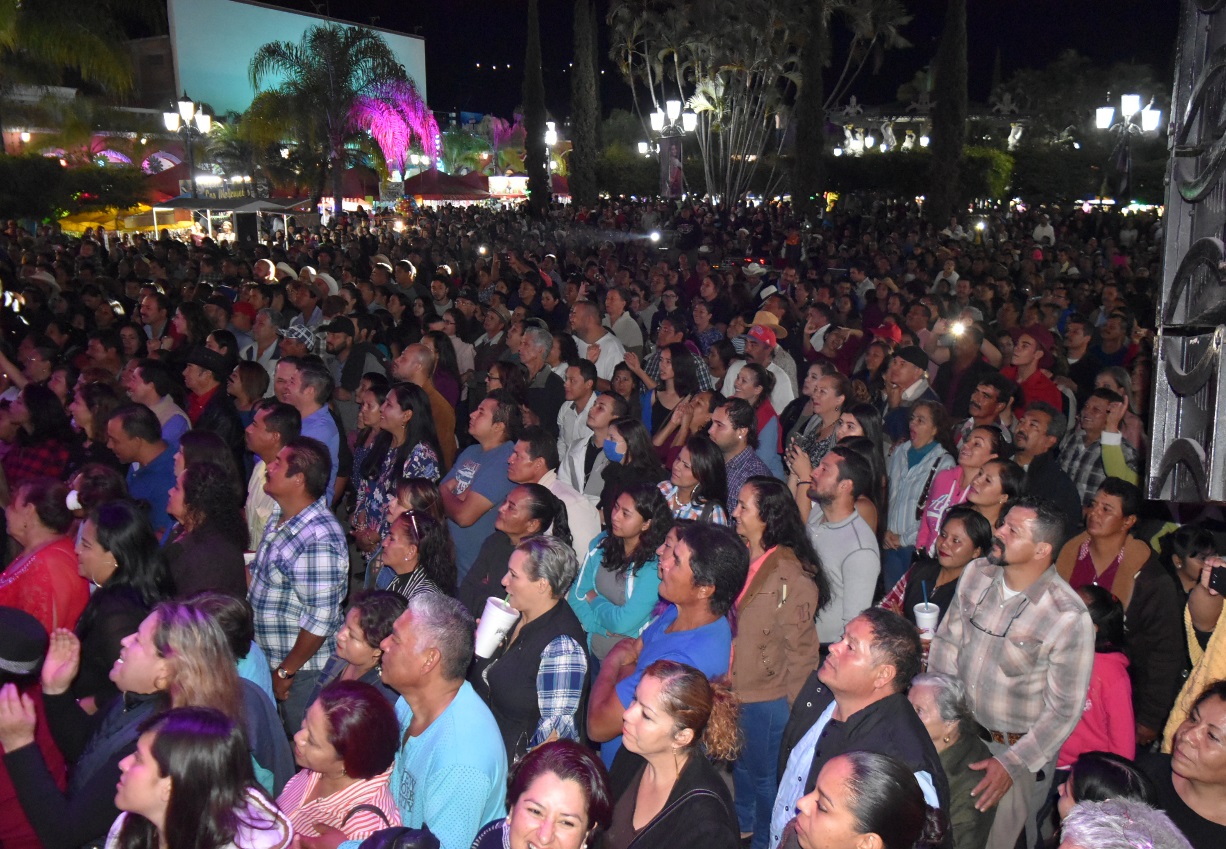 SE PRESENTARON EL DIA 20 DE ENERO 2018 EN EL FORO MUNCIPAL CON UN LLENO TOTALBANDA MUNICIPAL Y ZAIKOCIRCO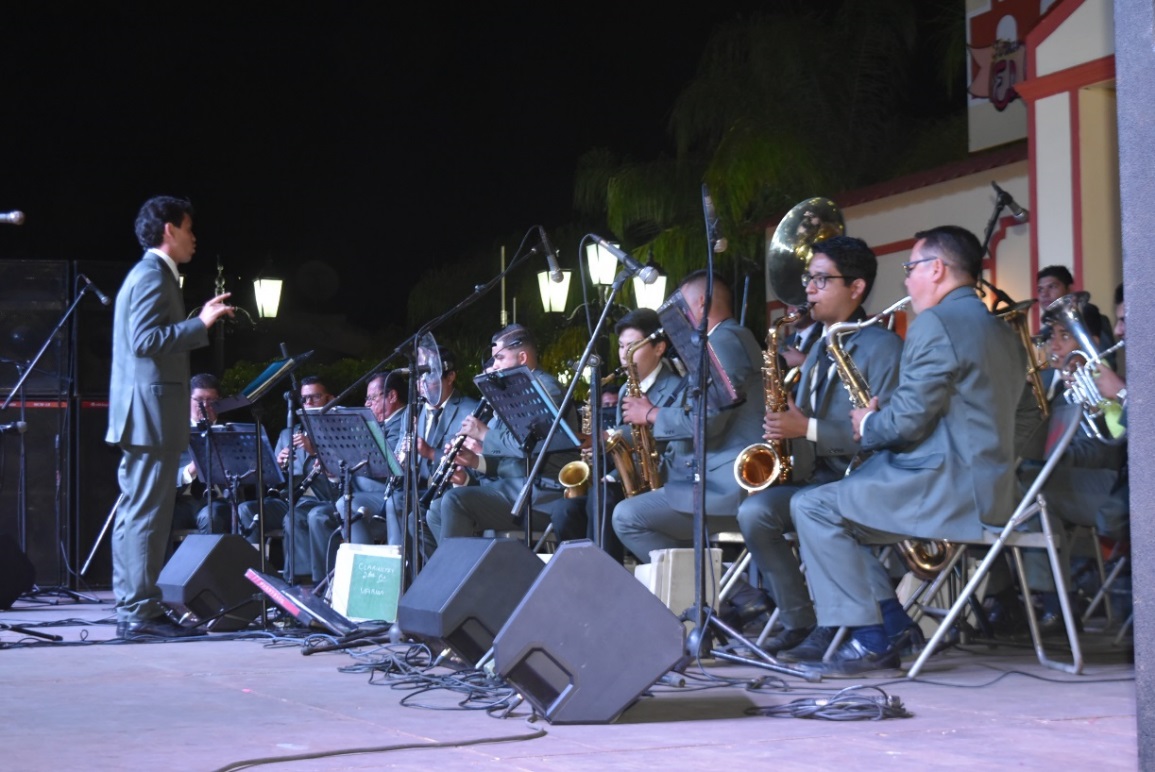 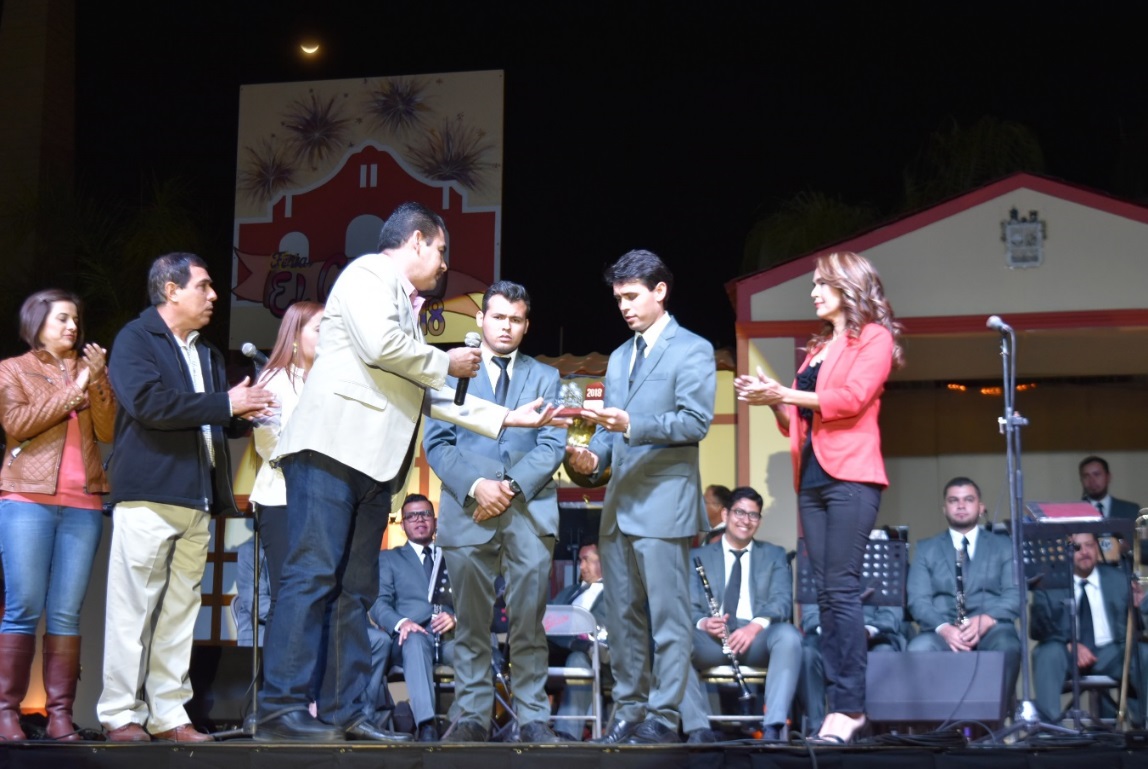 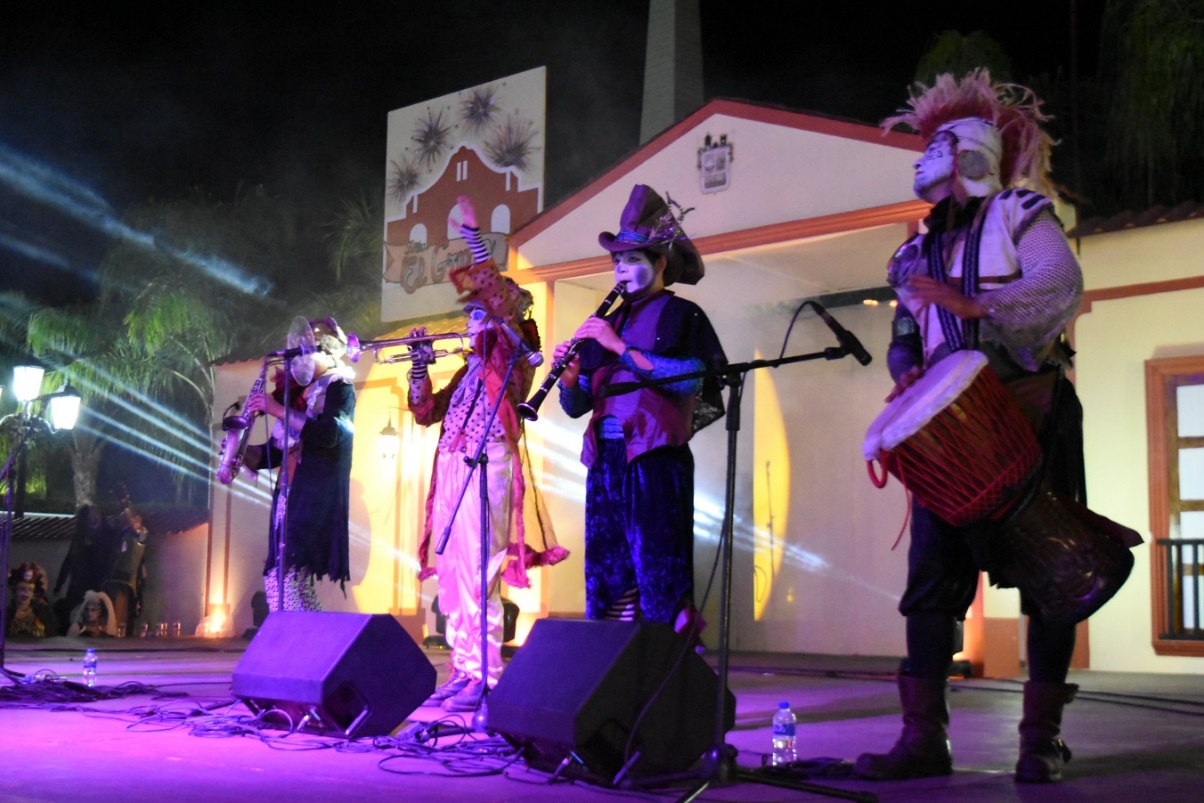 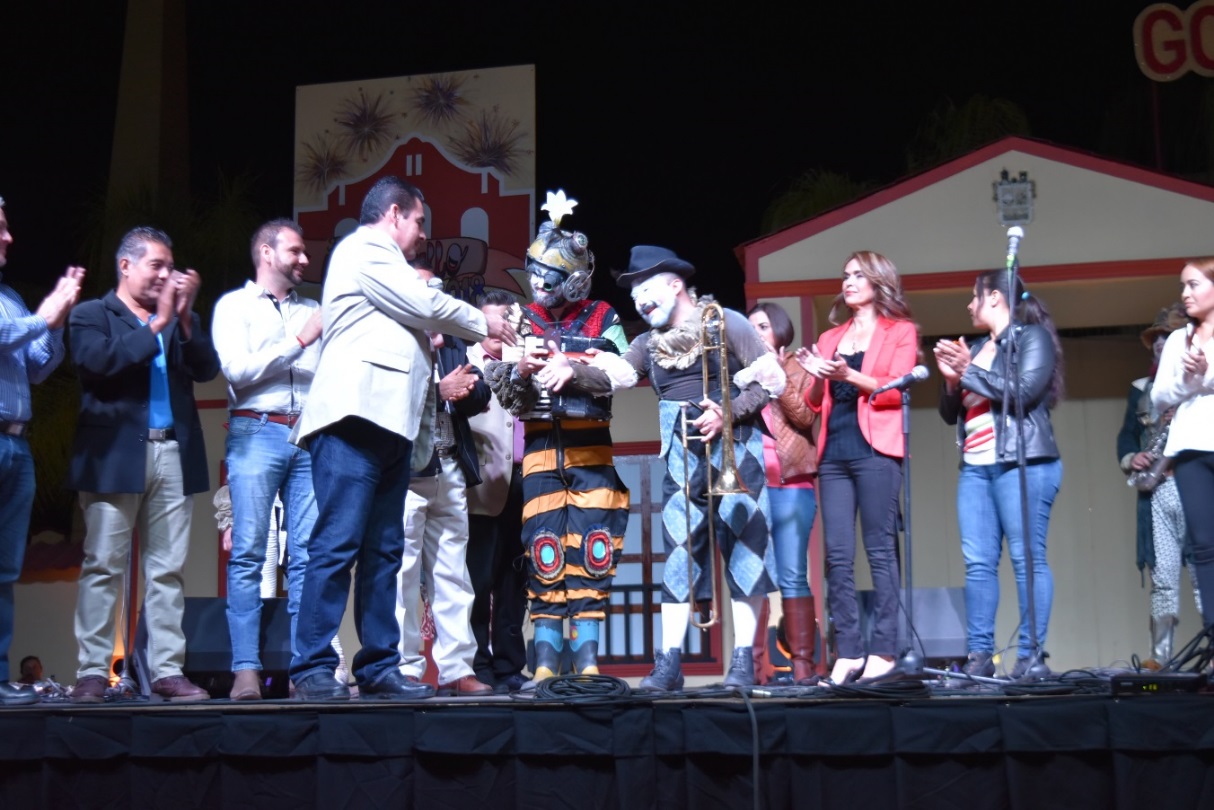 SE REALIZARON LAS PRESENTACIONES EL DIA 21 DE ENERO 2018 EN EL FORO DEL JARDIN MUNICIPAL MUNICIPIO DE EL GRULLO JALISCO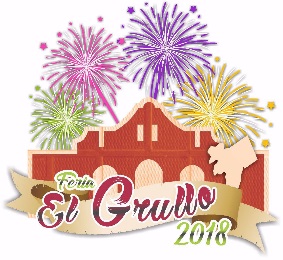 INFORMEFERIA EL GRULLO 2018INGRESOSBAÑOS $    6,850.00 CALLEJON $228,000.00 CALLEJON DEL TACO $  52,800.00 PUESTOS DE ALIMENTOS $  11,230.00 HOT DOGS $  23,850.00 JUEGOS $  35,100.00 JUEGOS MECANICOS $130,000.00 PATROCINIO $  62,500.00 PLAZA DE TOROS $120,000.00 PUESTOS $  42,414.00 TOTAL INGRESOS $712,744.00 EGRESOSALIMENTOS PARA GRUPOS CULTURALES $  16,510.47 BAILE DE CORONACION $  16,971.79 CERTAMEN $    8,894.80 COMITÉ DE FERIA $  23,063.84 DESFILE $  13,800.00 FORO $  66,522.01 GASTOS DE LAS CANDIDATAS $  64,167.22 GRUPOS CULTURALES ZAIKO CIRCO $362,180.06 HOSPEDAJE GRUPOS CULTURALES $  14,932.05 PANTALLAS $  75,000.00 PUBLICIDAD $  27,791.57 SEGURIDAD PUBLICA $  96,685.20 SONIDO E ILUMINACION $  94,600.01TOTAL EGRESOS $881,119.02   DIFERENCIA-168,375.02  